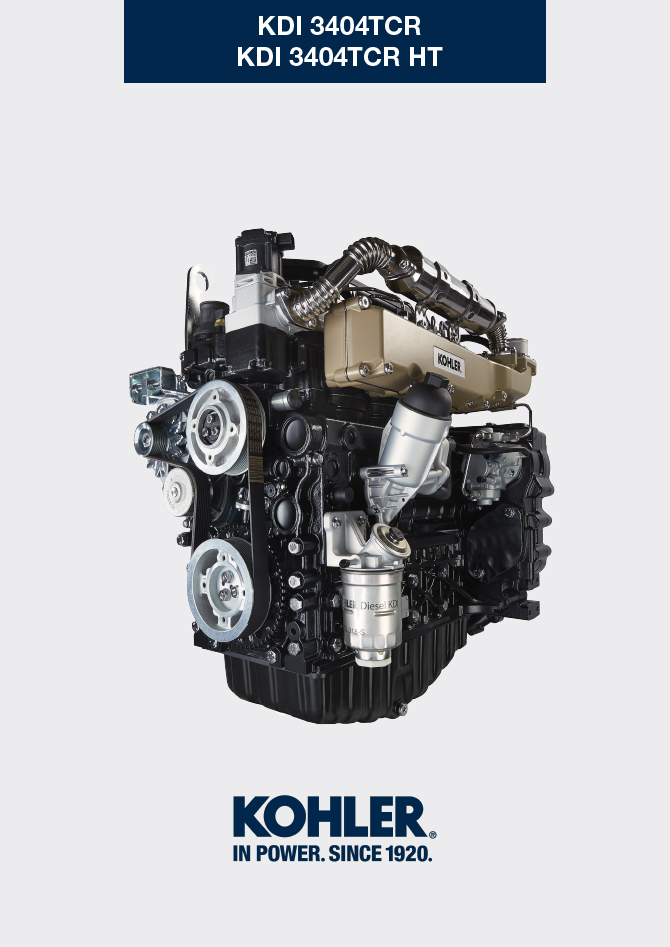 Información generalFinalidad del manualGlosario y DefinicionesEmisión - Relativo a las instrucciones para la instalaciónSolicitud de asistenciaIdentificación de los componentes del motor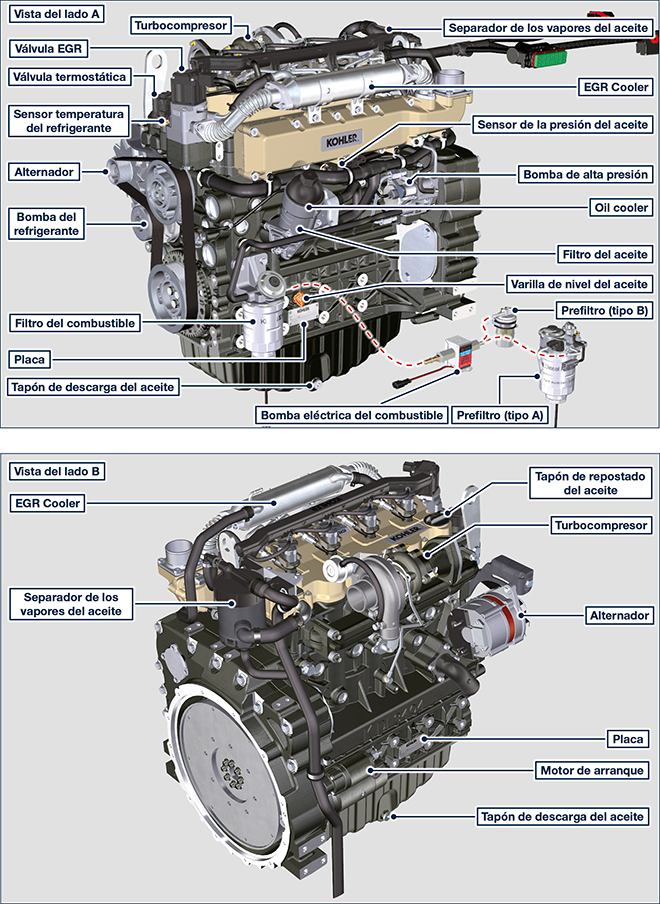 ATS (After Treatment System)Identificación del fabricante y del motorLa placa de identificación del motor está situada en la parte baja de la bancada, es visible desde el lado de aspiración o desde el lado de descarga.

Fig 1.1 - Fig 1.2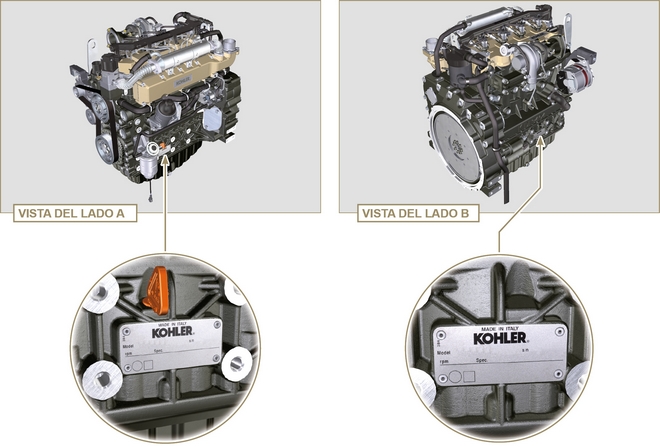 
Fig 1.3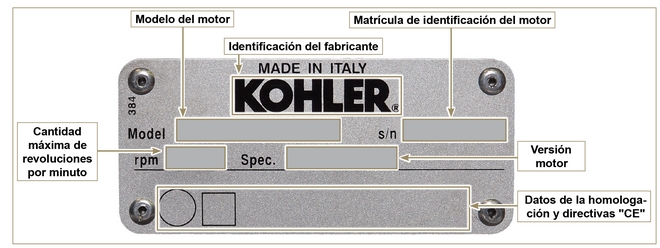 Etiquetas homologaciones1.8.1 Etiqueta para la Normas EPA   (ejemplo de cumplimentación)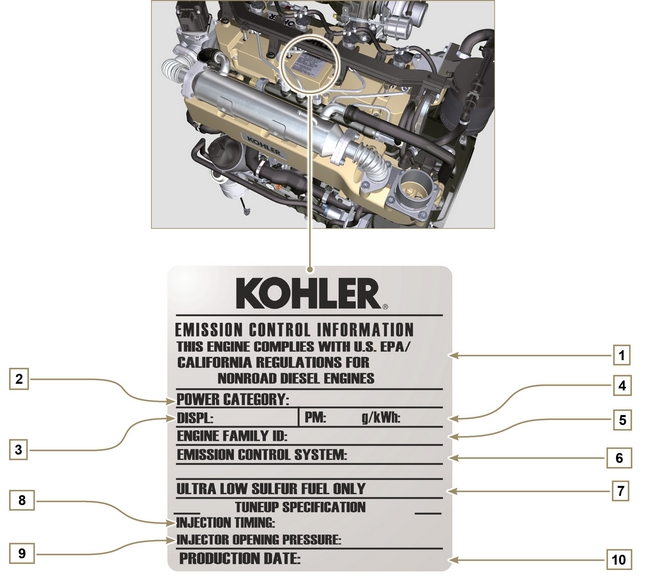 Tab 1.11.8.2 Etichetta per Norme Cina   (ejemplo de cumplimentación)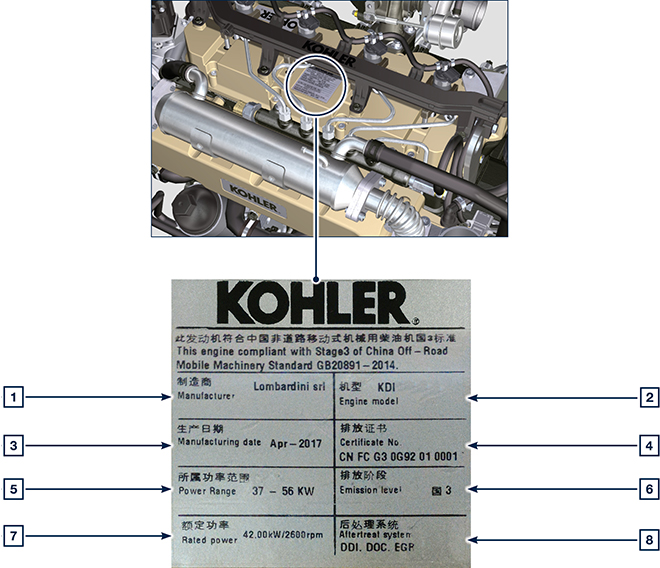 Tab 1.21.8.3 Etichetta per Norme Corea   (ejemplo de cumplimentación)  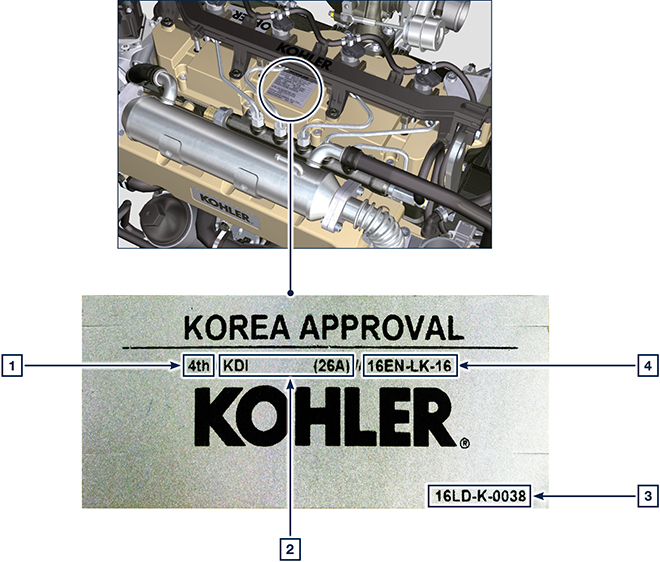 Tab 1.3Información técnicaDescripción general del motorDatos técnicos del motorTab. 2.1Dimensiones totales de los motores (mm)NOTA: Los valores de las dimensiones varían según la configuración del motor.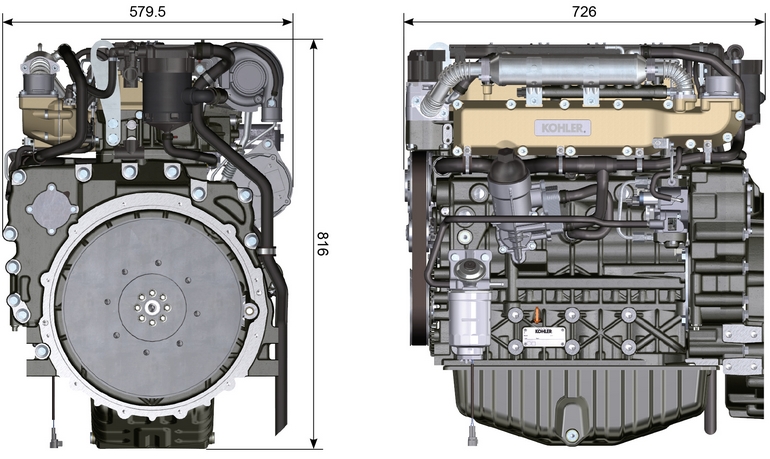 Fig. 2.1 - Fig. 2.2Aceite     Importante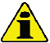 El motor puede sufrir daños si se pone en funcionamiento con nivel de aceite incorrecto.No supere el nivel MÁX ya que su combustión puede causar un aumento brusco de la velocidad de rotación.Use solo el aceite indicado para garantizar una protección adecuada, la eficiencia y la duración del motor.Utilizando el aceite de calidad inferior al descrito, la duración del motor se verá muy afectada.La viscosidad debe ser la adecuada para la temperatura ambiente en la que trabaja el motor.   Peligro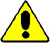 El contacto durante largo tiempo de la piel con el aceite gastado del motor, puede causar cáncer de piel.Si el contacto con el aceite fuera inevitable, lávese en cuanto pueda las manos cuidadosamente, con agua y jabón.Para la eliminación del aceite gastado consulte el  Apar. CESE Y DESGUACE .Clasificación del aceite SAEIdentifica los aceites según la viscosidad sin tener en cuenta ninguna otra característica de las cualidades.El código está formado por dos números con una "W" intercalada, donde el primer número define el valor en condiciones de temperatura muy frías, mientras que el segundo determina el valor en condiciones de altas temperaturas.2.2La tecnología Low S.A.P.S. (aceite con bajo contenido de cenizas sulfatadas, fósforo u azufre) mantiene el catalizador en buenas condiciones de funcionamiento. La presencia de ceniza sulfatada, fósforo y azufre causa con el tiempo la obstrucción del catalizador y su consiguiente ineficacia.Por lo que se refiere al aceite Mid S.A.P.S., el nivel de cenizas sulfatadas es el mismo que el del aceite API CJ-4 ≤ 1,0%, pero según la estandarización ACEA estos aceites están indicados como Mid SAPS.La filtración de los aceites es extremadamente importante para un funcionamiento correcto y la lubricación adecuada; cambie con regularidad los filtros como se especifica en este manual.(*1) - NOTA : NO utilice combustibles que contengan más de 15 ppm de azufre.(*2) - En todos los motores conformes a la regulación emisiones Stage-V (motores provistos de dispositivo DPF), el aceite a utilizar debe cumplir obligatoriamente con la especificación API CJ-4 Low S.A.P.S o ACEA E6 Low S.A.P.S.(*3) - NOTA : NO utilice combustibles que contengan más de 500 ppm de azufre.(*3) - NOTA : Los aceites Low SAPS con cenizas sulfatadas <1% no se pueden usar con carburantes con contenido de azufre >50 ppmCarburante   Importante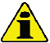 El uso de otro tipo de carburante podría dañar el motor. No use carburante diésel sucio ni mezclas de carburante diésel y agua, ya que esto provocaría graves daños en el motor.Cualquier daño a causa del uso de carburantes diferentes de aquellos recomendados no estará cubierto por la garantía.   Advertencia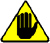 El uso de un carburante limpio previene el atasco de la instalación de inyección. Limpie inmediatamente cualquier pérdida de carburante durante el reabastecimiento.No guarde el carburante en recipientes galvanizados (o sea, recubiertos de cinc). El carburante y el recubrimiento galvanizado producen una reacción química entre ellos, generando una descamación que atasca rápidamente los filtros o causa averías en la bomba de inyección y/o en los inyectores.2.3NOTA : En caso de garantía, el cliente debe demostrar, mediante un certificado del proveedor, que ha utilizado un carburante aprobado.
Motores KDI de inyección electrónica certificados Tier 4 final – Stage IIIB – Stage IV- Stage V
Estos motores están diseñados para funcionar con carburantes conformes a las normas EN 590 y ASTM D975 con un índice de cetano no inferior a 45. Estos motores al estar equipados con sistemas de postratamiento de los gases de escape como catalizadores de oxidación diésel (DOC), filtros antipartículas (DPF) y reducción selectiva catalítica (SCR), pueden utilizarse solo con carburantes diésel sin azufre (EN 590, DIN 5168, ASTM D975 Grado 2-D S15, ASTM D975 Grado 1-D S15). De lo contrario, no se garantiza el cumplimiento de los requisitos de emisión y la durabilidad.
Una capacidad de lubricación insuficiente puede provocar problemas serios de desgaste, sobre todo en los sistemas de inyección common rail. Una capacidad lubricante demasiado escasa constituye un problema sobre todo para los carburantes con un bajo contenido de azufre (un contenido de azufre inferior a 500 mg/kg ya se considera bajo). Se garantiza una capacidad lubricante adecuada con los aditivos apropiados en combustibles diésel con bajo contenido de azufre (‹50 mg/kg) o sin azufre (‹10 mg/kg o ‹15 mg/kg) según la norma EN 590 y ASTM D 975. En los combustibles diésel con bajo contenido de azufre y sin azufre que no cumplen con esta norma, la capacidad de lubricación puede estar garantizada utilizando aditivos. El parámetro que indica una capacidad lubricante suficiente lo da un punto de desgaste máximo de 460 micrometros en la prueba HFRR (EN ISO 12156-1).Motores KDI de inyección electrónica certificados para las emisiones equivalentes Tier 3 – Stage IIIA (motores EGR)Estos motores están diseñados para funcionar con carburantes conformes a las normas EN 590 y ASTM D975 con un índice de cetano no inferior a 45. Al no estar equipados estos motores con sistemas de postratamiento de los gases de descarga, pueden utilizarse con carburantes diésel con contenido de azufre de hasta 500 mg/kg (ppm). El cumplimiento de los requisitos relativos a las emisiones está garantizado solo con contenidos de azufre de hasta 350 mg/kg (ppm).
Los carburantes con contenido de azufre > 50 mg/kg necesitan un intervalo de cambio del aceite lubricante más corto. Esto se establece a las 250 horas. Sin embargo, el aceite del motor debe cambiarse cuando el número de base total (TBN) se reduce a 6,0 mg KOH/g según el método de prueba ASTM D4739. No utilice aceites para motor Low SAPS.2.5.1 Carburante para bajas temperaturasCuando el motor se usa a temperaturas ambiente inferiores a 0 °C, utilice carburantes idóneos normalmente distribuidos por las compañías petrolíferas y que cumplan las especificaciones según la Tab. 2.3.Estos combustibles reducen la formación de parafina en el diésel a bajas temperaturasCuando se forma parafina en el diésel, el filtro de carburante se bloquea y se interrumpe el flujo del mismo2.5.2 Carburante BiodiéselLos carburantes que contienen 10% de éster metílico o B10, son adecuados para el uso en este motor siempre que cumplan con las especificaciones enumeradas en la Tab. 2.3.NO USE aceite vegetal como biocombustible para este motor.2.42.5.3 Carburantes sintéticos: GTL, CTL, BTL, HV
 Es un hecho bien conocido que los motores alimentados durante períodos largos con combustible diésel convencional y luego se convierten a combustibles sintéticos sufren la contracción de las juntas poliméricas en el sistema de inyección y, por lo tanto, fugas de combustible. La razón de este comportamiento es que los combustibles sintéticos inodoros pueden conducir a un cambio en el comportamiento de la estanqueidad de las juntas de polímeros.
Por lo tanto, el pasaje del carburante diésel al sintético se puede realizar solo después de haber sustituido las juntas principales. El problema de la contracción no se produce si el motor se alimenta con carburante sintético desde el principio. 2.5.4 Carburantes no aptos para carretera
Solo para motores certificados para las emisiones equivalentes KDI De- Contented de inyección electrónica Tier 3 – Stage IIIA.Se pueden utilizar otros carburantes no aptos para carretera con la condición de que cumplan todos los valores límite previstos por la norma EN 590, excepto para la densidad del carburante, del índice de cetano y del contenido de azufre.
Los siguientes límites se aplican para estos parámetros:2.52.5.5 Instrucciones de instalación relacionadas con las emisiones El incumplimiento de las instrucciones para instalar un motor certificado en un equipo que no sea de carretera viola la ley federal (40 CFR 1068.105 (b)), y conlleva multas u otras sanciones descritas en el Clean Air Act.
OEM debe aplicar una etiqueta separada con el siguiente texto: “ULTRA LOW SULFUR FUEL ONLY” (SOLO CARBURANTE CON CONTENIDO DE AZUFRE MUY BAJO) al lado del tapón para el reabastecimiento del carburante.

Asegúrese de que se instale un motor con certificado adecuado para su aplicación. Los motores con velocidad constante deben instalarse solo en equipos para el funcionamiento a velocidad constante.

Si se instala el motor de manera que la etiqueta con la información de control de las emisiones sea difícil de leer durante el mantenimiento normal, es necesario aplicar un duplicado de la etiqueta del motor en la máquina, como se describe en 40 CFR 1068.105.
Recomendaciones sobre el refrigeranteCaracterísticas de las bateríasBatería no suministrada por KohlerTab. 2.6Cuadro de mandoInformación sobre la seguridadAdvertencias sobre seguridadNotas generales3.2.1 Notas para el fabricanteEn la fase de colocación de los motores KDI tenga en cuenta que cualquier variación en los sistemas de funcionamiento conlleva graves anomalías del motor.Deberá comprobarse su optimización de antemano, en las salas de pruebas de KOHLER .En caso de que KOHLER no apruebe dicho tipo de modificación, queda eximida de las anomalías de funcionamiento y de los posibles daños que pueda sufrir el motorEl motor puede ensamblarse en una máquina solo por personal debidamente instruido por KOHLER y que trabaje según los manuales que existen.El motor ha sido fabricado en base a la especificación del fabricante de una máquina, y ha sido tarea suya efectuar todas las acciones necesarias para cumplir con los requisitos esenciales de seguridad y de protección de la salud como indican las leyes en vigor, cualquier uso del motor que difiera del especificado no podrá considerarse conforme al uso previsto por KOHLER , que por tanto quedará exenta de cualquier tipo de responsabilidad por los posibles accidentes derivados de dicha operación.
3.2.2 Notas para el usuario finalLas indicaciones que se reproducen a continuación están dirigidas al usuario de la máquina para reducir o eliminar los riesgos relacionados con el funcionamiento del motor y con las operaciones de mantenimiento ordinarias correspondientes.Lea atentamente estas instrucciones. De lo contrario se puede causar graves peligros para su propia seguridad y salud y para la de las personas que se encuentren cerca de la máquina.Cuando arranque asegúrese de que el motor esté en posición horizontal, salvo que se especifique de modo contrario.Compruebe la estabilidad de la máquina para evitar el riesgo de vuelco.El motor no puede funcionar en ambientes en los cuales exista material y/o polvos inflamables o atmósferas explosivas, a no ser que se tomen las debidas precauciones que se especifican claramente y que se certifican para la máquina.Para prevenir el riesgo de incendio mantener la máquina a la distancia de al menos un metro de edificios o de otras máquinas.Los niños y los animales deben mantenerse a una distancia prudencial de las máquinas para evitar peligros producidos por su funcionamiento.Antes de continuar cualquier operación, limpiar cuidadosamente todas las partes externas del motor con el fin de evitar la introducción accidental de impurezas o cuerpos extraños. Utiliazar exclusivamente agua o/u productos adecuados para la limpieza del motor.Usando dispositivos de lavado a presión o vapor, es importante mantener una distancia mínima de almenos 200 mm desde la superficie a limpiar y la boquilla. No enfocar el chorro de alta presión a los componentes eléctricos, uniones de cable o anillos de cierre (retenes). Limpiar cuidadosamente la zona que rodea el motor, siguiendo las indicaciones del fabricante de la máquina.El combustible y el aceite son muy inflamables, su repostado debe efectuarse con el motor apagado. Cuando arranque, el motor debe estar limpio de residuos de combustible.Asegúrese de que los posibles paneles fonoabsorbentes y el terreno en el cual se encuentra la máquina no contenga residuos de combustible.Los vapores producidos por el combustible son muy tóxicos, efectúe las operaciones de repostado solo al aire libre o en ambientes con buena ventilación.No fume ni use llamas libres durante el repostado.Durante el funcionamiento la superficie del motor alcanza temperaturas que pueden ser peligrosas, en especial debe evitar cualquier tipo de contacto con el sistema de escape de humos.Antes de realizar cualquier tipo de operación en el motor, apáguelo y espere a que alcance la temperatura ambiente.Abra siempre el tapón del radiador o del recipiente de expansión con cuidado y lleve vestuario y gafas de protección.El circuito de refrigeración con líquido está con presión, no efectúe controles antes de que el motor se encuentre a temperatura ambiente.Donde esté previsto que esté instalado un electroventilador no se acerque al mismo si el motor está caliente ya que podría ponerse en funcionamiento incluso con el motor apagado.La descarga del aceite, al efectuarse con el motor caliente, necesita de precaución especial para evitar quemaduras. Evite el contacto del aceite con la piel por los peligros que pudieran derivar para la salud, se aconseja usar una bomba de aspiración del aceite.Durante las operaciones que necesitan acceder a partes móviles del motor y/o que sirven para quitar las protecciones giratorias, interrumpa la señal eléctrica aislando el cable negativo (-) de la batería para prevenir corto circuitos y poner en marcha el motor de arranque.Controle la tensión de las correas solo con el motor apagado.Cierre de nuevo el tapón del depósito correctamente después de cada repostado, no llene completamente el depósito deje una parte libre adecuada para que se expanda el carburante.El motor debe arrancar siguiendo las instrucciones específicas que se indican en el manual de uso del motor y/o de la máquina, evite el uso de dispositivos auxiliares de arranque que no estén instalados en la máquina de fábrica (ej. Startpilot).Antes de arrancar quite las herramientas que se hayan podido usar para el mantenimiento del motor y/o de la máquina, asegúrese de que se hayan montado todas las protecciones que se habían quitado.Está prohibido mezclar el combustible con elementos como petróleo o queroseno. El incumplimiento de esta prohibición impide el funcionamiento del catalizador y no respeta las emisiones declaradas por KOHLER .Tenga cuidado con la temperatura del filtro del aceite cuando lo cambie.Las operaciones de control, repostado y sustitución del líquido de refrigeración deben efectuarse con el motor apagado y cuando se ha alcanzado la temperatura ambiente. El líquido de refrigeración es contaminante por lo tanto debe ser eliminado respetando el ambiente.No use chorros de aire o de agua con alta presión, en los cableados, en los conectores y en los inyectores.   Importante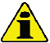 Para elevar solo el motor use exclusivamente ambos cáncamos A previstos por KOHLER Fig. 3.1
El ángulo entre cada cadena de elevación y la angulación de los cáncamos no debe superar los 15° hacia en interior.El ajuste correcto de los tornillos de elevación es de 80Nm.No está permitido colocar separadores o arandelas entre los cáncamos y la cabeza del motor.En los motores provistos de dispositivo ATS, es necesario inhibir la regeneración si se utiliza el motor en ambientes con riesgo de incendio (por ejemplo: zonas forestales, zonas con materiales inflamables, zonas con gases o líquidos inflamables y cualquier tipo de material combustible, si la función está disponible).

Fig. 3.1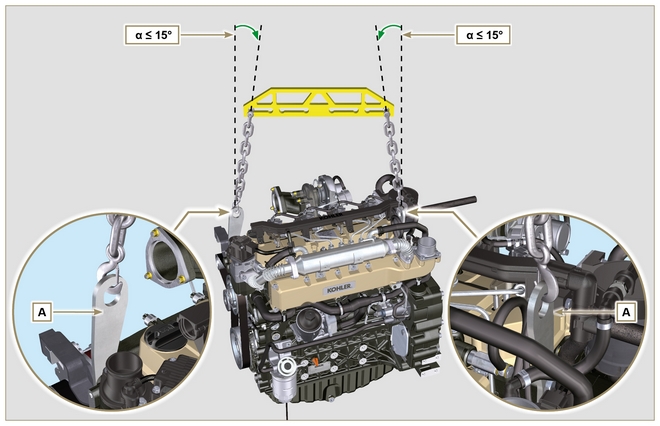 Descripción de las señales de seguridadSeñales de seguridad y de informaciónSeguridad para el impacto ambientalColocación en el motor de las señales de seguridad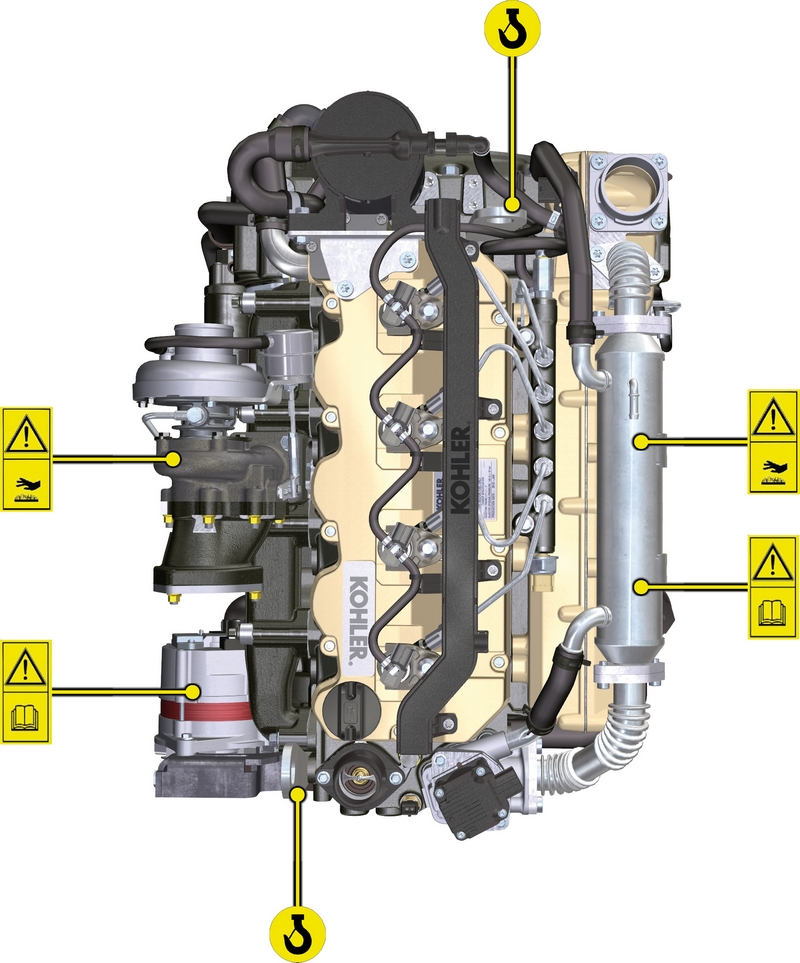 Información sobre el usoAntes de la puesta en marchaLea atentamente lo descrito en las siguientes páginas y efectúe las operaciones indicadas a continuación siguiendo atentamente las instrucciones que se indican.
   Importante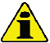 El incumplimiento de las operaciones descritas en las páginas siguientes puede conllevar el riesgo de daños al motor, a laaplicación en la cual se ha instalado y a las personas y/o cosas.Aumente la frecuencia de las operaciones de mantenimiento en condiciones gravosas de funcionamiento (apagados y puestas en marcha frecuentes, ambientes muy polvorientos o con temperaturas muy elevadas, etc.).RodajePuesta en marcha y apagadoRepostado de combustible     Importante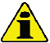 Antes de proseguir las operaciones ver  Apar. 3.2.2 .   Peligro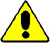 Reposte absolutamente con el motor apagado.Los únicos combustibles admitidos son los que se indican en la Tab. 2.3 .En los países donde está disponible solo el combustible con alto contenido de azufre se recomienda introducir en el motor un aceite lubricante muy alcalino o en alternativa cambie el aceite lubricante recomendado por KOHLER con mayor frecuencia.No fume ni use llamas libres durante las operaciones para evitar explosiones o incendios.Los vapores producidos por el combustible son muy tóxicos, efectúe las operaciones solo al aire libre o en ambientes con buena ventilación.No se acerque demasiado al tapón con el rostro para no inhalar los vapores nocivos.No vierta el combustible en el ambiente ya que es muy contaminante.Para el respostado use un embudo para evitar pérdidas de combustible, se recomienda además filtrar para evitar el riesgo de que entren en el depósito polvo o suciedad.
No llene completamente el depósito de combustible para que el mismo pueda expandirse.NOTA : En el primer repostado o en caso de que el depósito permanezca vacío efectúe el llenado del circuito de combustible (Apar. 6.3 punto 8).Repostado del aceite del motorRepostado del refrigerante     Importante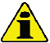 Antes de proseguir las operaciones ver  Apar. 3.2.2 .
 Advertencia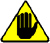 Es obligatorio usar líquido anticongelante y de protección ANTIFREEZE mezclado con agua descalcificada.El punto de congelación de la mezcla refrigerante depende de la concentración del producto en el agua.Además de bajar el punto de congelación, el líquido permanente tiene la característica de incrementar el punto de ebullición.Se recomienda por lo tanto, una mezcla diluida al 50% que garantiza un nivel de protección general, evita que se formen oxidación, corrientes galvánicas y depósitos de cal (Tab. 2.4) .NOTA: Consulte la documentación técnica de la máquina.Estrategia de regeneración ATSInformación sobre el mantenimientoInformación útil sobre el mantenimientoEn este capítulo se ilustran las operaciones que pueden ser efectuadas directamente por el usuario, descritas en las Tab. si se dispone de las capacidades adecuadas Tab. 5.1 y Tab. 5.2 .Los controles periódicos y las operaciones de mantenimiento deben efectuarse con la periodicidad y en los modos indicados en este manual y corren a cargo del usuario.El incumplimiento de las normas y de los tiempos de mantenimiento perjudica el buen funcionamiento del motor y su duración y por lo tanto cesa la garantía.Con la finalidad de prevenir daños a personas y cosas es necesario leer atentamente las advertencias que se indican a continuación antes de efectuar operaciones en el motor.
 Advertencia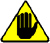 Efectúe todas las operaciones siempre con el motor apagado y a temperatura ambiente.El repostado y el control del nivel del aceite debe efectuarse con el motor en posición horizontal.Antes de cada arranque y para evitar pérdidas de aceite, asegúrese de que: - la varilla del nivel del aceite esté bien colocada;

- estén bien enroscados:

el tapón de descarga del aceite;

el tapón de repostado del aceite.     Importante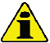 Antes de proseguir las operaciones ver  Apar. 3.2.2 .     Peligro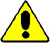 Para conocer las advertencias de seguridad vea el Cap. 3 .Mantenimiento periódicoLos plazos de mantenimiento preventivo en la Tab. 5.1, Tab. 5.2, Tab. 5.3 y Tab. 5.4 se refieren al motor que opera bajo condiciones normales de trabajo con combustible y aceite que cumplen con las especificaciones recomendadas.5.1
5.2  5.3  5.4(1) - En caso de escasa utilización: 12 meses.
(2) - El período de tiempo que debe transcurrir antes de verificar el elemento del filtro depende del entorno en el que opera el motor. El filtro de aire debe limpiarse y reemplazarse con mayor frecuencia en condiciones de mucho polvo.

(3) - En caso de escasa utilización: 36 meses.
(4) - Para los motores con sistema ATS ( véase el par. 1.6 ) el control debe realizarse cada 50 horas o cada semana.
(6) - Consulte con los talleres autorizados de KOHLER .(7) - El intervalo de sustitución es solo una indicación, depende en gran medida de las condiciones ambientales y del estado detectado del tubo durante la inspección visual habitual.(8) - El primer control debe hacerse después de 10 horas.(9) - Pruebe cada año las condiciones del refrigerante usando bandas para el control del refrigerante.(10) - Se aconseja añadir SCA (Supplemental Coolant Additive (aditivos para el enfriamiento) en el primer plazo de mantenimiento.Control del nivel del aceite (varilla estándar)Control del filtro del aireControl del radiador - superficie de intercambioControl de los tubos de gomaControl del nivel del líquido de refrigeraciónControl de la correa del alternador Poly-VControl cartucho filtro y prefiltro combustibleConservación del producto Importante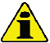 En caso de que los motores no se utilicen durante un período de hasta 6 meses, deben protegerse con las operaciones descritas en Almacenamiento del Motor (hasta 6 meses) ( Apar. 5.11 ) .Si transcurren más de 6 meses sin que se use el motor, debe efectuar una operación de protección para prolongar el periodo de almacenamiento (más de 6 meses) ( Apar. 5.12 ) .En caso de inactividad del motor, el tratamiento de protección debe repetirse no más tarde de los 24 meses desde el último que se ha efectuado.Almacenamiento del motor durante 6 mesesAlmacenamiento del motor más de 6 mesesSiga los puntos descritos en el Apar. 5.11 .Cambie el aceite del motor ( Apar. 6.1 ) .Reposte con combustible aditivado para almacenamiento de larga duración. Se recomiendan los siguientes aditivos:

DEFA Fluid Plus (Pakelo Lubricantes),),

Diesel Treatment (Green Star),

Top Diesel (Bardhal),

STP® Diesel Fuel Injector Treatment.Con recipiente de expansión:
controle que el líquido de refrigeración se encuentre en el nivel MÁX .Sin recipiente de expansión: El líquido debe cubrir los tubos dentro del radiador hasta unos 5 mm.

No llene completamente el radiador, deje un volumen libre adecuado para que se expanda el líquido refrigerante.Arranque el motor y manténgalo encendido a régimen mínimo, sin carga, durante unos 2 minutos.Lleve el motor a unas 3/4 partes del régimen MÁX . durante 5÷10 minutos.Apague el motor.Vacíe completamente el depósito de combustible.Rocíe el aceite SAE 10W-40 en los colectores de descarga y de aspiraciónSelle los conductos de aspiración y de descarga para evitar que entren cuerpos extraños.Limpie cuidadosamente todas las partes externas del motor. Cuando lave el motor, si se usan dispositivos de lavado con presión o a vapor, evite dirigir el chorro de alta presión hacia los componentes eléctricos, las juntas de los cables y los anillos de retención (sellos de aceite).

Cuando se usa un lavado de alta presión es importante mantener una distancia mínima de al menos 200 mm, entre la superficie a lavar y la boquilla.

Evite absolutamente componentes como alternador, motor de arranque y centralita.Trate las partes sin pintar con productos protectores.Si la protección del motor se efectúa según las indicaciones, no se producirá ningún daño debido a corrosión.Arranque del motor después de haberlo almacenadoQuite la lona de protección.Quite el tratamiento de protección de las partes externas usando un paño empapado con un producto desengrasante.Inyecte el aceite lubricante (no más de 2 cm3) en los conductos de aspiración.Reposte el depósito con carburante nuevo.Compruebe que los niveles de aceite y del líquido refrigerante lleguen casi al MÁX .Arranque el motor y manténgalo encendido a régimen mínimo, sin carga, durante unos dos minutos.Lleve el motor a unas 3/4 partes del régimen MÁX . durante 5÷10 minutos.Apague el motor y con el aceite a ún caliente ( Apar. 6.1 ) , descargue el aceite protector en un recipiente adecuado.   Advertencia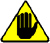 
• Los lubricantes y filtros pierden sus propiedades y sus características a lo largo del tiempo, por lo que es necesario sustituirlos según los criterios descritos en la Tab. 5.2 .
Sustituya los filtros (aire, aceite, combustible) con repuestos originales.Introduzca el aceite nuevo ( Apar. 4.5 ) hasta llegar al nivel MÁX .Vacíe completamente el circuito de refrigeración e introduzca el líquido de refrigeración nuevo hasta el nivel MÁX ( Apar. 4.6 ) .Información sobre las sustitucionesCambio del aceite del motorSustitución del cartucho del filtro del aceiteSustitución cartucho filtro y prefiltro combustibleSustitución del cartucho del filtro del aireSustitución del filtro DPFCese y DesguaceInformación sobre las averíasInformación sobre las averíasEn este capítulo hay información relativa a los posibles problemas que se pueden detectar cuando se usa el motor, con sus correspondientes causas y las posibles soluciones Tab. 7.2 .En algunos casos para evitar daños mayores, es necesario apagar al motor inmediatamente Tab. 7.1 .
Tab 7.1Tab 7.2
En caso de que las soluciones propuestas en la Tab. 7.2 para los inconvenientes detectados no resolvieran el problema, contacte con un taller autorizado KOHLER .Información sobre la garantíaTérminos de la garantíaGlosarioGlosarioACDEF   GIK  MOPRSTV  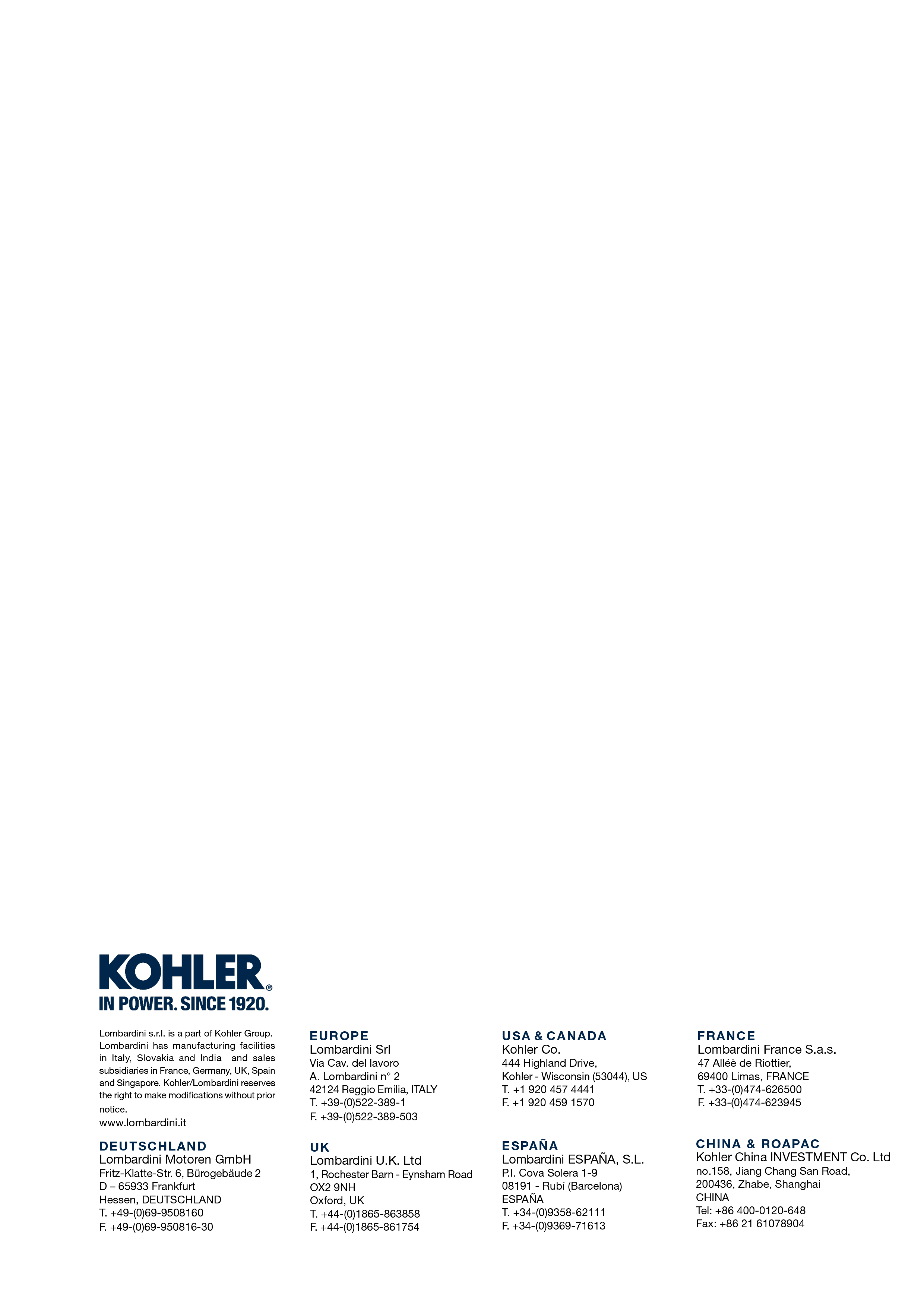 KDI 3404TCR / KDI 3404 TCR HTManual de uso y mantenimiento KDI 3404 TCR / KDI 3404 TCR HT (REV. 11.3)Este manual contiene las instrucciones necesarias para hacer un uso adecuado y el mantenimiento adecuado del motor, por lo que siempre debe estar disponible, de modo que usted puede consultar si es necesario.Este manual es considerado como una parte permanente del motor, en el caso de una transferencia o venta, siempre se debe adjuntar a la misma.En el motor se aplican pictogramas de operador y se mantendrán en perfecto estado visual y se reemplazarán cuando ya no sean legibles.La información, descripciones e ilustraciones contenidas en este manual refleja el estado de la técnica en el momento de la venta del motor.El desarrollo de los motores, sin embargo, es constante y la información contenida en esta publicación están sujetas a cambios sin previo aviso.KOHLER se reserva la facultad de efectuar, en cualquier momento, las modificaciones del motor, por razones técnicas o comerciales.Estos cambios no obligan a KOHLER a intervenir en la producción comercializada hasta ese momento, ni a considerar la información aquí contenida inadecuada.Cualquier adición que KOHLER estime conveniente establecer a continuación tendrán que mantenerse con el manual y se considera parte integrante de la misma.La información contenida en este documento es propiedad exclusiva de KOHLER , por lo tanto, no está permitida la reproducción total o parcial sin el permiso expreso y por escrito de KOHLER .Los apartados, las tablas y las figuras están numeradas por capítulos seguidos por un número progresivo de apartado, de tabla y/o de figura.
Es: Apar. 2.3 - capítulo 2 apartado 3.
Tab. 3.4 - capítulo 3 tabla 4.
Fig. 5.5 - capítulo 5 figura 5.
Las referencias de los objetos que se describen en el texto y en la figura se indican usando las letras y números, los cuales son siempre y tan solo referentes al apartado que se está consultando a no ser que se especifique que se consulten expresamente otras figuras o apartados.



NOTAS : Todos los datos, las unidades de medida y los símbolos correspondientes se indican sección en el glosario.El incumplimiento de las instrucciones, para la instalación de un motor certificado en un equipo para uso no vial, viola el derecho federal (40 CFR 1068,105 (b)), y está sancionado con multas y con otras sanciones, como se describe en el Clean Air Act. El fabricante del equipo debe colocar una etiqueta separada con el siguiente mensaje: "ULTRA LOW SULFUR FUEL ONLY" (SOLO COMBUSTIBLE CON CONTENIDO MUY BAJO DE AZUFRE), cerca del tapón de repostado del combustible. Asegúrese de que se haya instalado un motor adecuadamente certificado para el uso que debe usted hacer.
Los motores con velocidad constante deben instalarse solo en equipos para funcionamiento con velocidad constante.

Si se instala el motor de manera que sea difícil leer la etiqueta de la información de control de las emisiones, durante el mantenimiento normal, debe colocar un duplicado de la misma en la máquina, como se indica en 40 CFR 1068,105.La lista completa y actualizada de los centros de asistencia autorizados Kohler Co. puede consultarse en los sitios web: www.kohlerengines.com & dealers.kohlerpower.it .Para información sobre los derechos y las responsabilidades estipuladas por la garantía, o bien para conocer la sede del centro de mantenimiento autorizado Kohler Co. más cercana, llame el teléfono 1-800-544-2444 o visite el sitio Web www.kohlerengines.com (para EE.UU y América del Norte).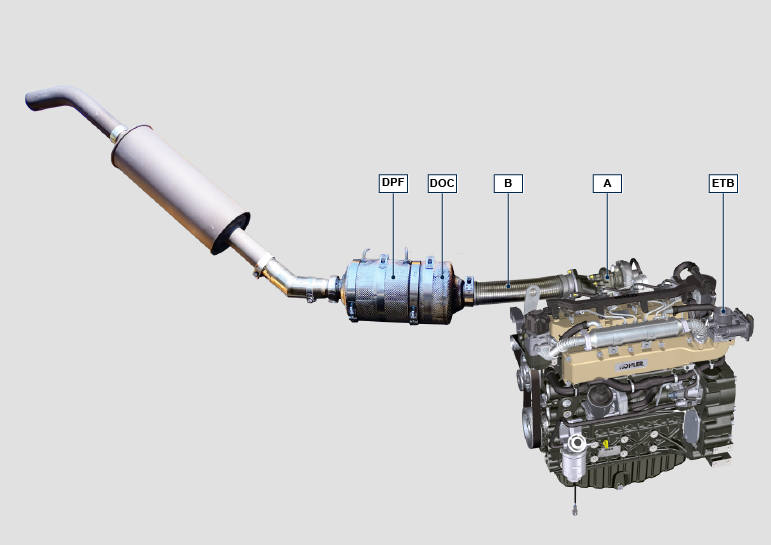 A: TurbocompresorB: Tubería de escape de la turbinaA: TurbocompresorB: Tubería de escape de la turbinaNOTA: el sistema ATS está presente solo en las versiones que cumplen con la regulación sobre las emisiones «Stage V». El sistema ATS puede montarse de manera diferente con respecto a la ilustraciónEl sistema ATS garantiza la reducción de las emisiones, ya que el DPF elimina las partículas producidas por la  combustión del diésel. El sistema inicia ciclos automáticos  de regeneración del DPF en función del nivel de obstrucción. El olor de los gases emitidos por la línea de escape es diferente de los gases tradicionales de los motores diésel. Además, durante las fases de regeneración, los gases de escape podrían ser temporalmente de color blanco.Durante las fases de regeneración forzada, el régimen mínimo del motor aumenta.Consulte el apdo. 4.7 para las estrategias de regeneración del DPF.POSDESCRIPCIÓN1Indicación del año que corresponde al cumplimiento de la normativa2Categoría de potencia (kW)3Cilindrada del motor (L)4Indicación de la emisión de particulado (g/kWh)5N° de identificación del tipo de motor6Sistema de control de las emisiones = ECS7Combustible con bajo contenido de azufre8Indicación del anticipo de inyección9Presión cuando se efectúa la apertura del inyector (bar)10Fecha de fabricación (ejemplo: 2013.GEN)POSDESCRIPCIÓN1Productor2Modelo motor3Fecha de producción4N.° certificación emisiones China5Intervalo de potencia (kW)6Nivel emisiones7Potencia8Sistema postratamientoPOSDESCRIPCIÓN1Tier 4 Final2Modelo motor3Fecha de producción y código fabricante4N.° certificación emisiones Corea- Diésel 4 tiempos con cilindros en línea; - Refrigeración con líquido;
- 4 válvulas para cilindro con taqués hidráulicos;

- Turbocompresor con válvula Waste-gate;

- Inyección directa common rail.CARACTERÍSTICAS TÉCNICASCARACTERÍSTICAS TÉCNICASUNIDADES DE MEDIDA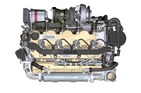 odelo del motorodelo del motorodelo del motorKDI 3404 TCRKDI 3404 TCRCilindrosCilindrosn.44Diámetro interiorDiámetro interiormm9696CarreraCarreramm116116CilindradaCilindradacm 333593359INCLINACIÓN MÁXIMA DURANTE EL FUNCIONAMIENTO (incluso en combinado)INCLINACIÓN MÁXIMA DURANTE EL FUNCIONAMIENTO (incluso en combinado)α  40° max 30 min.  40° max 30 min.INCLINACIÓN MÁXIMA DURANTE EL FUNCIONAMIENTO (incluso en combinado)INCLINACIÓN MÁXIMA DURANTE EL FUNCIONAMIENTO (incluso en combinado)α45° max 1 min.45° max 1 min.CAPACIDAD DEL ACEITE (nivel MÁX.) con filtro del aceite montadooversión estándarlt.15.615.6PESO EN SECOPESO EN SECO394394ACEITE INDICADOACEITE INDICADOACEITE INDICADOACEITE INDICADOACEITE INDICADO  TCR STAGE-V (*1) (*2)TCR TIER IV FINAL (*1)  TCR/D TIER III o NON CERTIFICATO (*3)CON ESPEFICACIONES  APICJ-4 Low S.A.P.SCK-4 Low S.A.P.SCJ-4 Low S.A.P.SCK-4 Low S.A.P.SCI-4 PlusCI-4CH-4CON ESPEFICACIONESACEAE6 Low S.A.P.S.E6 Low S.A.P.S.E7E4VISCOSIDADSAE0w-40 (-40°C ÷ +50°C)5w-40 (-30°C ÷ +50°C)10w-40 (-25°C ÷ +50°C)0w-40 (-40°C ÷ +50°C)5w-40 (-30°C ÷ +50°C)10w-40 (-25°C ÷ +50°C)0w-40 (-40°C ÷ +50°C)5w-40 (-30°C ÷ +50°C)10w-40 (-25°C ÷ +50°C)COMPATIBILIDAD DEL CARBURANTECOMPATIBILIDAD DEL CARBURANTECOMPATIBILIDAD DEL CARBURANTECOMPATIBILIDAD DEL CARBURANTECOMPATIBILIDAD DEL CARBURANTECOMPATIBILIDAD DEL CARBURANTECOMPATIBILIDAD DEL CARBURANTECOMPATIBILIDAD DEL CARBURANTECOMPATIBILIDAD DEL CARBURANTEEN 590 (contenido máx. biodiésel 7% (V/V))EN 590 (contenido máx. biodiésel 7% (V/V))EN 590 (contenido máx. biodiésel 7% (V/V))EN 590 (contenido máx. biodiésel 7% (V/V))EN 590 (contenido máx. biodiésel 7% (V/V))EN 590 (contenido máx. biodiésel 7% (V/V))EN 590 (contenido máx. biodiésel 7% (V/V))EN 590 (contenido máx. biodiésel 7% (V/V))EN 590 (contenido máx. biodiésel 7% (V/V))ASTM D 975 Grado 1-D S15ASTM D 975 Grado 1-D S15ASTM D 975 Grado 1-D S15ASTM D 975 Grado 1-D S15ASTM D 975 Grado 1-D S15ASTM D 975 Grado 1-D S15ASTM D 975 Grado 1-D S15ASTM D 975 Grado 1-D S15ASTM D 975 Grado 1-D S15ASTM D 975 Grado 2-D S15ASTM D 975 Grado 2-D S15ASTM D 975 Grado 2-D S15ASTM D 975 Grado 2-D S15ASTM D 975 Grado 2-D S15ASTM D 975 Grado 2-D S15ASTM D 975 Grado 2-D S15ASTM D 975 Grado 2-D S15ASTM D 975 Grado 2-D S15OTAN (NATO) F-54, equivalente al carburante diésel de acuerdo con la norma EN 590OTAN (NATO) F-54, equivalente al carburante diésel de acuerdo con la norma EN 590OTAN (NATO) F-54, equivalente al carburante diésel de acuerdo con la norma EN 590OTAN (NATO) F-54, equivalente al carburante diésel de acuerdo con la norma EN 590OTAN (NATO) F-54, equivalente al carburante diésel de acuerdo con la norma EN 590OTAN (NATO) F-54, equivalente al carburante diésel de acuerdo con la norma EN 590OTAN (NATO) F-54, equivalente al carburante diésel de acuerdo con la norma EN 590OTAN (NATO) F-54, equivalente al carburante diésel de acuerdo con la norma EN 590OTAN (NATO) F-54, equivalente al carburante diésel de acuerdo con la norma EN 590EN 590 o ASTM D 975 Grado 1, 2 -D S15 Diésel invernalEN 590 o ASTM D 975 Grado 1, 2 -D S15 Diésel invernalEN 590 o ASTM D 975 Grado 1, 2 -D S15 Diésel invernalEN 590 o ASTM D 975 Grado 1, 2 -D S15 Diésel invernalEN 590 o ASTM D 975 Grado 1, 2 -D S15 Diésel invernalEN 590 o ASTM D 975 Grado 1, 2 -D S15 Diésel invernalEN 590 o ASTM D 975 Grado 1, 2 -D S15 Diésel invernalEN 590 o ASTM D 975 Grado 1, 2 -D S15 Diésel invernalEN 590 o ASTM D 975 Grado 1, 2 -D S15 Diésel invernalJIS K 2204 N.º 1, N.º 2JIS K 2204 N.º 1, N.º 2JIS K 2204 N.º 1, N.º 2JIS K 2204 N.º 1, N.º 2JIS K 2204 N.º 1, N.º 2JIS K 2204 N.º 1, N.º 2JIS K 2204 N.º 1, N.º 2JIS K 2204 N.º 1, N.º 2JIS K 2204 N.º 1, N.º 2COMPATIBILIDAD BIODIÉSELCOMPATIBILIDAD BIODIÉSELCOMPATIBILIDAD BIODIÉSELCOMPATIBILIDAD BIODIÉSELCOMPATIBILIDAD BIODIÉSELCOMPATIBILIDAD BIODIÉSELCOMPATIBILIDAD BIODIÉSELCOMPATIBILIDAD BIODIÉSELCOMPATIBILIDAD BIODIÉSELBiodiésel de acuerdo con EN 14214 (solo permitido para mezclar con combustible diésel a un máximo del 10% (V/V))Biodiésel de acuerdo con EN 14214 (solo permitido para mezclar con combustible diésel a un máximo del 10% (V/V))Biodiésel de acuerdo con EN 14214 (solo permitido para mezclar con combustible diésel a un máximo del 10% (V/V))Biodiésel de acuerdo con EN 14214 (solo permitido para mezclar con combustible diésel a un máximo del 10% (V/V))Biodiésel de acuerdo con EN 14214 (solo permitido para mezclar con combustible diésel a un máximo del 10% (V/V))Biodiésel de acuerdo con EN 14214 (solo permitido para mezclar con combustible diésel a un máximo del 10% (V/V))Biodiésel de acuerdo con EN 14214 (solo permitido para mezclar con combustible diésel a un máximo del 10% (V/V))Biodiésel de acuerdo con EN 14214 (solo permitido para mezclar con combustible diésel a un máximo del 10% (V/V))Biodiésel de acuerdo con EN 14214 (solo permitido para mezclar con combustible diésel a un máximo del 10% (V/V))Biodiésel US de acuerdo con ASTM D6751 – 09a (B100) (solo permitido para mezclar con combustible diésel a un 10% (V/V))Biodiésel US de acuerdo con ASTM D6751 – 09a (B100) (solo permitido para mezclar con combustible diésel a un 10% (V/V))Biodiésel US de acuerdo con ASTM D6751 – 09a (B100) (solo permitido para mezclar con combustible diésel a un 10% (V/V))Biodiésel US de acuerdo con ASTM D6751 – 09a (B100) (solo permitido para mezclar con combustible diésel a un 10% (V/V))Biodiésel US de acuerdo con ASTM D6751 – 09a (B100) (solo permitido para mezclar con combustible diésel a un 10% (V/V))Biodiésel US de acuerdo con ASTM D6751 – 09a (B100) (solo permitido para mezclar con combustible diésel a un 10% (V/V))Biodiésel US de acuerdo con ASTM D6751 – 09a (B100) (solo permitido para mezclar con combustible diésel a un 10% (V/V))Biodiésel US de acuerdo con ASTM D6751 – 09a (B100) (solo permitido para mezclar con combustible diésel a un 10% (V/V))Biodiésel US de acuerdo con ASTM D6751 – 09a (B100) (solo permitido para mezclar con combustible diésel a un 10% (V/V))PARÁMETRO CARBURANTEUNIDADVALOR LÍMITEÍndice de cetanoMin. 49Densidad del carburante a 15 °CKg/m 3820 - 860Contenido de azufremg/kg o ppmmáx. 500Se debe utilizar un líquido refrigerante a base de una mezcla compuesta por el 50% de agua desmineralizada y por el 50% de glicol etilénico con bajo contenido de silicato. Utilice refrigerante OAT para aplicaciones de larga duración o prolongadas de alta resistencia sin silicatos, fosfatos, boratos, nitritos ni aminas.
Se puede usar el siguiente refrigerante de motor con una base de etilenglicol para todos los modelos incluidos en la familia de motores KDI:
OAT (Organic Acid Technology) con bajo contenido de silicatos: ASTM D-3306 D-6210HOAT (Hybrid Organic Acid Technology) con bajo contenido de silicatos: ASTM D-3306 D-6210Los refrigerantes anteriores en formulación concentrada se deben mezclar con agua destilada, desionizada o desmineralizada. Si está disponible, se puede utilizar directamente una formulación previamente mezclada (al 40-60% o al 50-50%).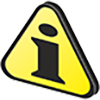 ImportanteNo mezcle refrigerantes a base de glicol etilénico y glicol propilénico. No mezcle refrigerantes a base de OAT y HOAT. La duración de las prestaciones de los refrigerantes OAT puede ser drásticamente reducida si se contaminan con refrigerantes que contengan nitritos.No utilice refrigerantes para el sector automovilístico. Estos refrigerantes no contienen los aditivos adecuados para proteger los motores diésel de trabajo pesado.Los refrigerantes OAT no necesitan mantenimiento hasta los 6 años o 6000 horas de funcionamiento, siempre que el sistema de enfriamiento se recargue con el mismo tipo de refrigerante. No mezcle refrigerantes de tipo diferente. Pruebe cada año las condiciones del refrigerante usando bandas para el control del refrigerante.
No todos los refrigerantes HOAT están excluidos del mantenimiento y se aconseja añadir SCA (Supplemental Coolant Additive (aditivos para el enfriamiento)) en el primer plazo de mantenimiento.BATERÍAS RECOMENDADASBATERÍAS RECOMENDADASTEMPERATURA AMBIENTETIPO DE BATERÍA≥ - 15°C120 Ah/20 h - 1000 CCA/SAE< -15°C130 Ah/20 h - 1100 CCA/SAEEn la Tab. 2.8  se indican los componentes del cuadro de mando.

Tab 2.6  
Fig 2.1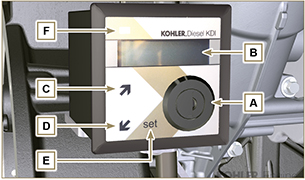 NOTA : en el caso de que el LED F esté iluminado de rojo, consulte con los talleres autorizados KOHLER para conocer el tipo de inconveniente. Para algunos inconvenientes se activa el apagado automático del motor.En la Tab. 2.9  se indican los datos que se pueden consultar en la pantalla B presionando los pulsadores C o D .NOTA : los datos descritos en la Tab. 2.9  pueden diferir, en ese caso consulte el manual de la máquina.
Tab 2.9NOTA : en el caso de que el LED F esté iluminado de rojo, consulte con los talleres autorizados KOHLER para conocer el tipo de inconveniente. Para algunos inconvenientes se activa el apagado automático del motor.En la Tab. 2.9  se indican los datos que se pueden consultar en la pantalla B presionando los pulsadores C o D .NOTA : los datos descritos en la Tab. 2.9  pueden diferir, en ese caso consulte el manual de la máquina.
Tab 2.9El uso previsto del motor es el combinado con la máquina en la cual está instalado.Un uso diferente del especificado por KOHLER dentro de este manual se considerará impropio.KOHLER no se hace cargo de ninguna responsabilidad por cualquier tipo de variación en el motor que no esté descrita en este manual, efectuada por personal no autorizado por KOHLER .Si se usa el motor correctamente, se cumplen rigurosamente con las normas mencionadas y se aplican estrictamente todas las precauciones indicadas, se evitará el peligro de accidentes.La persona que efectúe las operaciones de uso y mantenimiento del motor debe utilizar los dispositivos de seguridad y los equipos de protección individual.KOHLER no se responsabiliza de forma objetiva o subjetiva en caso de que no se apliquen ni se respeten las normas de comportamiento citadas en este manual.KOHLER no puede incluir ningún uso impropio razonablemente no previsible que conlleve un posible peligro.Para garantizar un uso seguro, se ruega leer atentamente las siguientes instrucciones.Se recomienda consultar también el manual de uso suministrado junto con la máquina o en la aplicación en la cual se ha montado el motor en el cual se indican otras informaciones importantes para la seguridad.El presente manual contiene las normas de seguridad que se ilustran a continuación.Se ruega leerlas atentamente.Todas las organizaciones tienen el deber de aplicar los procedimientos para descubrir, evaluar y controlar la influencia que las propias actividades (productos, servicios, etc) tienen en el ambiente. Los procedimientos a seguir para identificar los impactos significativos en el ambiente deben tener el cuenta los siguientes factores:
- Descargas de los líquidos.

- Gestión de los residuos.

- Contaminación del suelo.

- Emisiones en la atmósfera.

- Uso de las materias primas y de los recursos naturales.

- Normas y directivas relacionadas con el impacto ambiental.

Con la finalidad de reducir al mínimo el impacto ambiental, KOHLER aporta a continuación algunas indicaciones a las cuales deben atenerse todos aquellos que interaccionan con el motor, sean quienes sean, durante toda su vida útil. - Todos los componentes y líquidos deben eliminarse según las leyes vigentes en el país en el cual se efectúe.

- Mantenga eficiente la instalación de alimentación, de gestión del motor y de los tubos de descarga, para limitar el nivel de contaminación acústica y atmosférica.

- En la fase de cesión del motor, seleccione todos los componentes según sus características químicas y elimine de forma diferenciada.NOTA: Para las primeras 50 horas de funcionamiento del motor se recomienda no superar el 75% de la potencia máxima que se puede suministrar.4.3.1 Puesta en marchaControle el nivel del aceite del motor, del combustible y del refrigerante y reposte si es necesario ( Apar. 4.5 y Apar. 4.6 ).Introduzca la llave de contacto en el cuadro de mandos (si se suministra).Gire la llave a la posición ON .Gire la llave más allá de la posición ON y suéltela cuando el motor se haya puesto en marcha (la llave regresará a la posición ON automáticamente).   Importante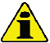 No accione el motor de arranque durante más de 15 segundos consecutivos: si el motor no se pone en marcha puede causar daños al mismo, espere un minuto antes de volver a poner en marcha.En caso de que el motor no se ponga en marcha después de dos intentos, consulte las Tab. 7.1 y Tab. 7.2 , para descubrir la causa.
4.3.2 Después de la puesta en marcha     Advertencia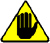 Asegúrese de que con el motor en marcha, todos los testigos luminosos de control del cuadro estén apagados.Mantenga al mínimo durante algunos minutos como indica la tabla (excepto para los motores con velocidad constante).NOTA: Para evitar dañar el motor, evitar utilizarlo prolongada y exclusivamente al ralentí ( MAX 30min. ).4.3.3 ApagadoNo apague el motor cuando está a plena carga y con velocidad de rotación elevada (excepto para motores con velocidad constante).Antes de apagarlo, déjelo funcionar al mínimo y sin carga durante 1 minuto.Gire la llave a la posición OFF .   Importante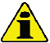 Para conocer las advertencias de seguridad vea el Apar. 2.4 .Antes de proseguir las operaciones ver  Apar. 3.2.2 .No utilice el motor con el nivel de aceite debajo del mínimo.   ImportantePara conocer las advertencias de seguridad vea el Apar. 2.4 .Antes de proseguir las operaciones ver  Apar. 3.2.2 .No utilice el motor con el nivel de aceite debajo del mínimo.Desenrosque el tapón de repostado del aceite A .Reposte con aceite del tipo y cantidad que se indican en la ( Tab. 2.1 y Tab. 2.2 ).
Fig. 4.1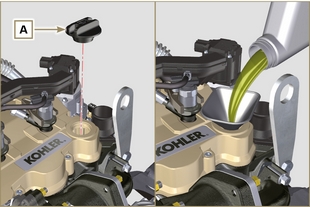 Antes de controlar el nivel del aceite del motor compruebe que la máquina esté en llano.Quite la varilla de nivel del aceite B y controle que el nivel esté cerca del nivel pero no supere el MÁX .Reposte si el nivel no llega al MÁX Y vuelva a introducir correctamente la varilla de nivel del aceite B .Vuelva a enroscar el tapón A .
Fig. 4.2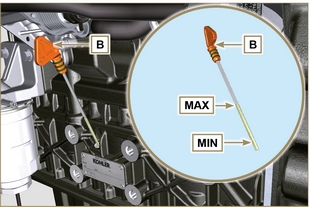 NOTA:  Pulse para ver el procedimientohttps://www.youtube.com/embed/HWCzK41Br1U?rel=0Solo para configuraciones Stage V  (consulte el Cap. 1 apdo. ATS)En el cuadro de mandos de la máquina es posible intervenir para las operaciones de regeneración del DPF «solo si se solicita mediante indicadores específicos o mensajes en el cuadro de mandos». En la Tab. 4.11 se describe el nivel de acumulación de partículas, la relación con los indicadores que se encenderán en el cuadro, las limitaciones de las prestaciones del motor y la posibilidad de intervención por parte del operador. La regeneración forzada debe realizarse siguiendo las instrucciones de la máquina.4.11*1: Los indicadores podrían ser diferentes, consulte el manual de la máquina.*2: Salvo otras indicaciones del manual de la máquina.     Avvertenza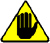 Las regeneraciones forzadas deben realizarse exclusivamente si son solicitadas por el ECU cuando se enciende el indicador «HIGH SOOT» (por acumulación de partículas de nivel 3 - 5). NO realice las regeneraciones forzadas si NO han sido solicitadas por el ECU (por acumulación de partículas de nivel 0 - 2). Durante las fases de regeneración forzada, el régimen mínimo del motor aumenta.Las regeneraciones forzadas repetidas provocan una fuerte contaminación del aceite del motor por parte del combustible. Después de cada regeneración forzada es necesario realizar las operaciones descritas en el apdo. 5.3 o 5.4. Si se abusa de la función de inyección de la regeneración, el nivel de acumulación de partículas aumentará en poco tiempo.Es necesario cambiar el aceite y el filtro del aceite del motor en cada regeneración forzada mediante el software KOHLER (acumulación de partículas de nivel 5). La contaminación admitida de combustible en el aceite del motor es del 3 % MÁX. Durante la regeneración forzada es necesario eliminar cualquier carga del motor para evitar daños del sistema ATS *2.  Durante la regeneración del nivel 3, 4 y 5, no apague el motor para evitar daños al sistema ATS.Solo para configuraciones Stage V  (consulte el Cap. 1 apdo. ATS)En el cuadro de mandos de la máquina es posible intervenir para las operaciones de regeneración del DPF «solo si se solicita mediante indicadores específicos o mensajes en el cuadro de mandos». En la Tab. 4.11 se describe el nivel de acumulación de partículas, la relación con los indicadores que se encenderán en el cuadro, las limitaciones de las prestaciones del motor y la posibilidad de intervención por parte del operador. La regeneración forzada debe realizarse siguiendo las instrucciones de la máquina.4.11*1: Los indicadores podrían ser diferentes, consulte el manual de la máquina.*2: Salvo otras indicaciones del manual de la máquina.     AvvertenzaLas regeneraciones forzadas deben realizarse exclusivamente si son solicitadas por el ECU cuando se enciende el indicador «HIGH SOOT» (por acumulación de partículas de nivel 3 - 5). NO realice las regeneraciones forzadas si NO han sido solicitadas por el ECU (por acumulación de partículas de nivel 0 - 2). Durante las fases de regeneración forzada, el régimen mínimo del motor aumenta.Las regeneraciones forzadas repetidas provocan una fuerte contaminación del aceite del motor por parte del combustible. Después de cada regeneración forzada es necesario realizar las operaciones descritas en el apdo. 5.3 o 5.4. Si se abusa de la función de inyección de la regeneración, el nivel de acumulación de partículas aumentará en poco tiempo.Es necesario cambiar el aceite y el filtro del aceite del motor en cada regeneración forzada mediante el software KOHLER (acumulación de partículas de nivel 5). La contaminación admitida de combustible en el aceite del motor es del 3 % MÁX. Durante la regeneración forzada es necesario eliminar cualquier carga del motor para evitar daños del sistema ATS *2.  Durante la regeneración del nivel 3, 4 y 5, no apague el motor para evitar daños al sistema ATS.LIMPIEZA Y CONTROLLIMPIEZA Y CONTROLLIMPIEZA Y CONTROLLIMPIEZA Y CONTROLLIMPIEZA Y CONTROLDESCRIPCIÓN DE LA OPERACIÓNPERÍODO (HORAS)PERÍODO (HORAS)PERÍODO (HORAS)PERÍODO (HORAS)DESCRIPCIÓN DE LA OPERACIÓN1002505005000Nivel de aceite del motor (4) (8)Nivel de refrigerante (8) (9)
Componentes no suministrados por KOHLER .
Consulte la documentación técnica del vehículo
Componentes no suministrados por KOHLER .
Consulte la documentación técnica del vehículo
Componentes no suministrados por KOHLER .
Consulte la documentación técnica del vehículo
Componentes no suministrados por KOHLER .
Consulte la documentación técnica del vehículoCartucho de filtro aire seco (2)
Componentes no suministrados por KOHLER .
Consulte la documentación técnica del vehículo
Componentes no suministrados por KOHLER .
Consulte la documentación técnica del vehículo
Componentes no suministrados por KOHLER .
Consulte la documentación técnica del vehículo
Componentes no suministrados por KOHLER .
Consulte la documentación técnica del vehículoSuperficie de intercambio de calor del radiador e Intercooler (2)
Componentes no suministrados por KOHLER .
Consulte la documentación técnica del vehículo
Componentes no suministrados por KOHLER .
Consulte la documentación técnica del vehículo
Componentes no suministrados por KOHLER .
Consulte la documentación técnica del vehículo
Componentes no suministrados por KOHLER .
Consulte la documentación técnica del vehículoCorrea del alternador (8)Tubo de goma (aire de admisión/refrigerante)Tubos del carburanteMotor de arranque (6)Alternador (6)SUSTITUCIÓNSUSTITUCIÓNSUSTITUCIÓNSUSTITUCIÓNDESCRIPCIÓN DE LA OPERACIÓNDESCRIPCIÓN DE LA OPERACIÓNPERÍODO (HORAS)PERÍODO (HORAS)DESCRIPCIÓN DE LA OPERACIÓNDESCRIPCIÓN DE LA OPERACIÓN20005000Tubo del colector de admisión (filtro del aire - colector de admisión) (6) (7)Tubo del colector de admisión (filtro del aire - colector de admisión) (6) (7)Tubos del refrigerante (6) (7)Tubos del refrigerante (6) (7)Tubos de la línea carburante (6) (7)Tubos de la línea carburante (6) (7)Correa del alternadorCondición ambiental difícil de la correa Poly-V (6)Correa del alternadorCondición estándar de la correa Poly-V (6)RefrigeranteOAT (6)RefrigeranteHOAT (6)(10)Cartucho de filtro aire seco (2)Cartucho de filtro aire seco (2)Componentes no suministrados por KOHLER .
Consulte la documentación técnica del vehículoComponentes no suministrados por KOHLER .
Consulte la documentación técnica del vehículoATS  (6)ATS  (6)Solicitud ECU (activación del indicador o del mensaje) consulte la documentación de la máquinaSolicitud ECU (activación del indicador o del mensaje) consulte la documentación de la máquinaSUSTITUCIÓN DEL CARTUCHO DEL FILTRO DEL ACEITE Y DEL ACEITE DEL MOTORSUSTITUCIÓN DEL CARTUCHO DEL FILTRO DEL ACEITE Y DEL ACEITE DEL MOTORSUSTITUCIÓN DEL CARTUCHO DEL FILTRO DEL ACEITE Y DEL ACEITE DEL MOTORVERSIÓN MOTORPERÍODO (HORAS) - 6.1 - 6.2PERÍODO (HORAS) - 6.1 - 6.2VERSIÓN MOTOR250500KDI TCR Tier 4 final – Stage IIIB – Stage IV- Stage V (1)KDI TCR/D Tier 3 – Stage IIIA (1)SUSTITUCIÓN DEL FILTRO DEL CARBURANTE Y DEL CARTUCHO PREFILTROSUSTITUCIÓN DEL FILTRO DEL CARBURANTE Y DEL CARTUCHO PREFILTROSUSTITUCIÓN DEL FILTRO DEL CARBURANTE Y DEL CARTUCHO PREFILTROVERSIÓN MOTORPERÍODO (HORAS) - 6.3PERÍODO (HORAS) - 6.3VERSIÓN MOTOR250500KDI TCR Tier 4 final – Stage IIIB – Stage IV- Stage V (1)KDI TCR/D Tier 3 – Stage IIIA (1)     Importante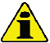 Antes de proseguir las operaciones ver  Apar. 3.2.2 .No utilice el motor con el nivel de aceite debajo del mínimo.Quite la varilla de nivel del aceite B y controle que el nivel esté cerca del nivel MÁX .Reposte si el nivel no llega al MÁX .Vuelva a introducir correctamente la varilla de nivel del aceite B .Vuelva a enroscar el tapón A y/o C (Fig. 5.2) .
Fig. 5.1


Fig. 5.2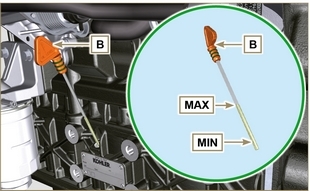 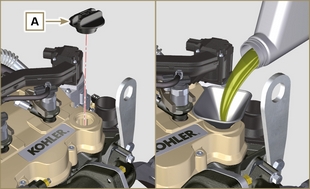 NOTA : Componentes que no suministra KOHLER.Consulte la documentación técnica de la máquina.NOTA : Componentes que no suministra KOHLER.Consulte la documentación técnica de la máquina.   Peligro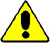 Para conocer las advertencias de seguridad vea el  Cap. 3.El control se efectúa aplastando un poco o doblando todo el tubo hasta las abrazaderas de fijación.
Los componentes deben cambiarse si se observan grietas, rasgaduras, cortes o pérdidas y si no tienen buena elasticidad.
   Importante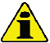 Antes de proseguir las operaciones ver  Apar. 3.2.2 .En caso de que los tubos de combustible estén dañados consulte con un taller autorizado KOHLER .
Fig. 5.7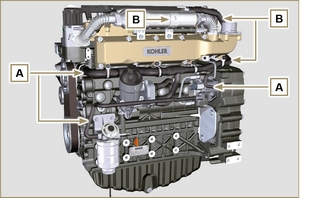 Compruebe que estén en buen estado los:
- Tubos para el circuito de combustible A .
- Manguitos para el circuito de refrigeración B .
- Tubos para el circuito de purga C .
Fig. 5.8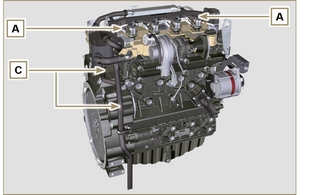 NOTA : Componentes que no suministra KOHLER.Consulte la documentación técnica de la máquina.     Importante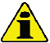 Antes de proseguir las operaciones ver  Apar. 3.2.2 .   Peligro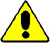 Para conocer las advertencias de seguridad vea el Cap. 3 .NOTA : La correa Poly-V es de regulación fija.


Controle el estado de la correa A ; en caso de que estuviera deteriorada o no en perfecto estado cámbiela .
NOTA :Asegúrese de que los nervios de la correa A estén correctamente colocados dentro de las ranuras de las poleas B (como se ilustra en D1 y D2 ).
Arranque el motor y después de unos minutos de funcionamiento apáguelo y déjelo enfriar a temperatura ambiente comprobando que la correa esté tensada en el punto p .
El control con vibración se encuentra entre los 135 y los 178 Hz .
NOTA : Si la correa no corresponde a los valores de tensado indicados cámbiela en un taller autorizado por KOHLER .
Fig. 5.14


Fig. 5.15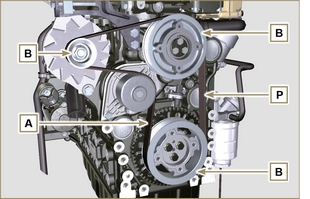 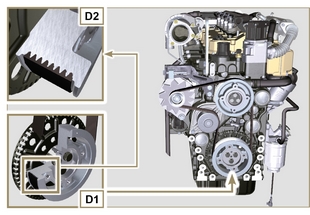      Importante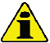 Antes de proseguir las operaciones ver  Apar. 3.2.2 .   Peligro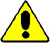 Para conocer las advertencias de seguridad vea el Cap. 3 .Cuando se enciende el testigo luminoso de presencia de agua en el cartucho del filtro del combustible:Desenrosque un poco el tornillo de mariposa A sin desmontarlo.Deje que salga el agua si la hay.Enrosque el tapón de mariposa A en cuanto salga el combustible.
Fig. 5.16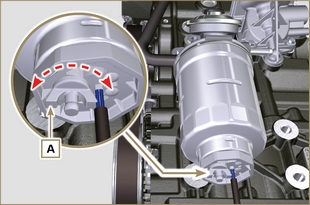 Antes de almacenarlo compruebe que:El ambiente donde deberá conservarse el motor no sea húmedo o esté expuesto a la intemperie. Proteja el motor con una lona adecuada contra el polvo, la humedad y los agentes atmosféricos.La zona no esté cerca de cuadros eléctricos.Evite que el embalaje toque directamente con el suelo.     Peligro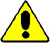 Desconecte el cable negativo (-) de la batería para evitar arranques accidentales del motor.
   Importante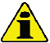 Antes de proseguir las operaciones ver  Apar. 3.2.2La sustitución del aceite debe efectuarse con el motor en posición horizontal.Antes de empezar, realice las operaciones indicadas en el  Apar. 6.2  - Punto 1.
NOTA : Efectúe esta operación con el motor en caliente, para que fluya mejor el aceite y para descargar completamente las impuridades que contiene.Desenrosque el tapón de repostado del aceite A (Fig. 6.1) .Saque la varilla de nivel del aceite B .Quite el tapón de descarga del aceite D y la junta E (el tapón de descarga del aceite se encuentra presente en ambos lados del cárter del aceite).Descargue el aceite en un recipiente adecuado.
(Para la eliminación del aceite gastado consulte el Apar. 6.5 CESIÓN y DESGUACE ).Cambie la junta E .Enrosque el tapón de descarga del aceite D (par de apriete de 50 Nm ).Realice las operaciones indicadas en el Apar. 6.2 - de Punto 2 hasta Punto 5.Reposte con aceite del tipo y cantidad que se indican en la ( Tab. 2.1 y Tab. 2.2 ).   Importante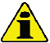 No supere el nivel MÁX de la varilla de nivel del aceite.Introduzca la varilla de nivel del aceite y vuelva a quitarla B para controlar el nivel.
Reposte si el nivel no llega al MÁX .Cuando ha terminado la operación, vuelva a introducir la varilla de nivel del aceite correctamente B .Vuelva a enroscar el tapón A.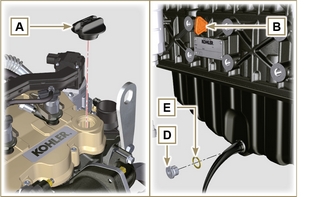 Fig. 6.1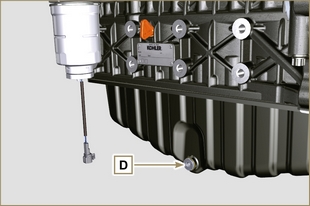 Fig. 6.2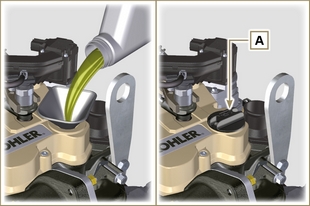 Fig. 6.3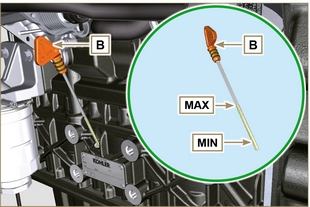 Fig. 6.4NOTA:  Pulse para ver el procedimiento.https://www.youtube.com/embed/T7XFP3Vn_q0?rel=0     Importante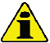 Antes de proseguir las operaciones ver  Apar. 3.2.2   Advertencia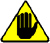 No está permitido el uso de destornilladores.En caso de que se use poco cambie cada 12 meses.Para eliminar los cartuchos del filtro del aceite y del filtro del combustible consulte el  Apar. 6.5 CESIÓN  y  DESGUACE .Desenrosque la tapa portacartucho A mediante la realización de tres vueltas completas y espere 1 minuto.
NOTA: Esta operación permitirá que el aceite contenido en el soporte E  fluya  correctamente hacia el cárter del aceite.Desenrosque la tapa portacartucho A y controle que el aceite contenido en el soporte del filtro del aceite F haya fluido hacia el cárter del aceite.Extraiga del soporte del filtro del aceite, la tapa A junto con el cartucho del aceite B .
Fig. 6.5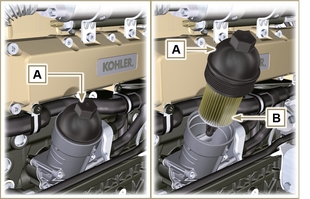 Saque el cartucho del aceite B y cámbielo con uno nuevo.
Saque y cambie las juntas C, D y E con otras nuevas.
Fig. 6.6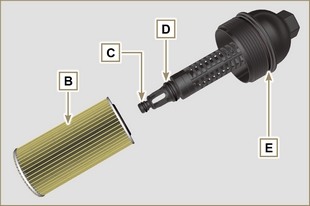 Introduzca la tapa A en el soporte del filtro del aceite F , apretando con la llave dinamométrica G (par de apriete de 25 Nm ).
Fig. 6.7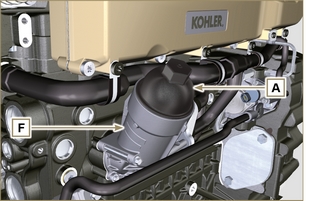 NOTA:  Pulse para ver el procedimiento.https://www.youtube.com/embed/eTL3NSUrZHQ?rel=0?rel=0NOTA : El filtro del combustible está situado en la bancada del motor o como alternativa se puede montar en el bastidor de la máquina.     Importante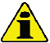 Antes de proseguir las operaciones ver  Apar. 3.2.2    Advertencia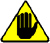 En caso de que se use poco cambie cada 12 meses.Para eliminar los cartuchos del filtro del aceite y del filtro del combustible consulte el  Apar. 6.5 CESIÓN  y  DESGUACEDesconecte el cable A del detector de presencia de agua C .Desconecte el detector de presencia de agua C del cartucho B .Desconecte el cartucho B con la llave apropiada.Ponga aceite a la junta D del nuevo cartucho B .   Importante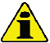 
• No llene el cartucho nuevo B con el combustible.
Enrosque el nuevo cartucho B (Fig. 6.8) en el soporte del filtro de gasoil E con la llave apropiada (par de apriete de 17 Nm ).Enrosque el detector de presencia de agua C en el nuevo cartucho B (par de apriete de 5 Nm ).Vuelva a conectar el cable A del detector de presencia de agua.
NOTA : Efectúe la desaireación.Pulse varias veces el botón G para llenar el circuito.
Fig. 6.9


Fig. 6.10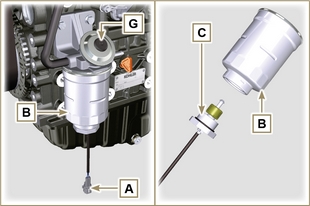 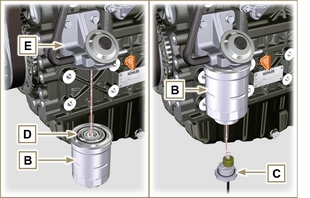 NOTA:  Pulse para ver el procedimiento.https://www.youtube.com/embed/eHPkX9yprM4?rel=0?rel=0NOTA : Componentes que no suministra KOHLER.Consulte la documentación técnica de la máquina.NOTA : Este componente debe sustituirse en los talleres autorizados KOHLER.Un indicador se activará para indicar que el filtro DPF se debe sustituir.NOTA : Consulte el manual de la máquina.Hay disponibles KIT DPF nuevos o regeneradosLos KIT regenerados están certificados y cubiertos por una garantía KOHLER específica.Los procesos de limpieza no certificados por KOHLER podrían provocar daños irreversibles en el filtro DPF o en el sistema ATS.En caso de desguace, el motor deberá eliminarse en vertederos adecuados, cumpliendo con la legislación vigente.Antes de llevar a cabo el desguace debe separar las partes de plástico o de goma del resto de los componentes.Las partes que están formadas solo por material plástico, por aluminio o por acero podrán reciclarse si se recogen en centros específicos.Para la recogida de los aceites gastados y de los filtros deben eliminarse según las leyes vigentes en el país en el cual se efectúe.El aceite debe ser recuperado de forma adecuada y no debe verterse en el ambiente ya que según las normas de ley, está clasificado como residuo peligroso y como tal debe entregarse a los centros de recogida correspondientes.EL MOTOR DEBE APAGARSE INMEDIATAMENTE CUANDOEL MOTOR DEBE APAGARSE INMEDIATAMENTE CUANDO1Encendido del testigo luminoso rojo2El testigo luminoso que indica la presión del aceite se ilumina cuando funciona3Las revoluciones del motor aumentan y disminuyen improvisamente4Se oye un ruido inusual y/o improviso5El color de los gases de descarga se vuelve oscuroINCONVENIENTESPOSIBLE CAUSASOLUCIÓNAPAR.Encendido del testigo luminoso amarilloECU motor ha detectado una anomalía de funcionamientoContacte con los talleres autorizados de KOHLER--El motor no arrancaBornes de la batería sulfatadosLimpieza de los bornes de la batería--El motor no arrancaTensión de la batería insuficienteRecargue la batería o cámbiela4.4El motor no arrancaNivel de combustible insuficienteReposte con combustible--El motor no arrancaCombustible congeladoContacte con los talleres autorizados de KOHLER--El motor no arrancaFiltro del combustible obstruidoCambie con un filtro nuevo6.3El motor no arrancaAire en el circuito del combustibleContacte con los talleres autorizados de KOHLER--El motor no arrancaFiltro del aire obstruidoCambie / limpie con un filtro nuevo6.4El motor no arrancaTubos obstruidosContacte con los talleres autorizados de KOHLER--El motor no arrancaFusible quemadoCambie con un nuevo fusible, si el problema continúa
contacte con los talleres autorizados de KOHLER--El motor no arrancaDispositivo de aspiración o de descarga obstruidosContacte con los talleres autorizados de KOHLER--El motor arranca y se apagaConexiones eléctricas provisoriasLimpie los contactos eléctricos si el problema continúa,
contacte con los talleres autorizados de KOHLER--El motor arranca y se apagaBornes de la batería sulfatadosLimpieza de los bornes de la batería--El motor arranca y se apagaFiltro del combustible obstruidoCambie con un filtro nuevo e effetture pulizia serbatoio--El motor arranca y se apagaTubos del combustible ostruitiContacte con los talleres autorizados de KOHLER--Número de revoluciones al mínimo inestableTubos del combustible obstruidosContacte con los talleres autorizados de KOHLER--Número de revoluciones al mínimo bajoTubos del combustible obstruidosContacte con los talleres autorizados de KOHLER--Número de revoluciones al mínimo bajoCombustible de baja calidadLimpie el depósito y reposte con combustible de calidad2.5Humo AZULNivel elevado del aceite en el cárterCambie el aceite del motor, si el problema continúa
contacte con los talleres autorizados de KOHLER--Humo AZULFiltro del aire obstruidoCambie con un filtro nuevo6.4Consumo de combustible excesivoFiltro del aire obstruidoCambie con un filtro nuevo6.4Consumo de combustible excesivoNivel elevado del aceite en el cárterCambie el aceite del motor, si el problema continúa
contacte con los talleres autorizados de KOHLER--El motor ha perdido sus prestaciones inicialesFiltro del aire obstruidoCambie con un filtro nuevo6.4El motor ha perdido sus prestaciones inicialesTubos del combustible obstruidosContacte con los talleres autorizados de KOHLER--El motor ha perdido sus prestaciones inicialesCombustible de baja calidadLimpie el depósito y reposte con combustible de calidadEl motor ha perdido sus prestaciones inicialesNivel elevado del aceite en el cárterCambie el aceite del motor, si el problema continúa
contacte con los talleres autorizados de KOHLER--El motor tiene momentos de vacío en aceleraciónFiltro del combustible obstruidoCambie el filtro del combustible6.3El motor da tirones en aceleraciónTubos del combustible ostruitiContacte con los talleres autorizados de KOHLEREl motor se recalientaNivel insuficiente del refrigeranteReposte hasta el borde4.6El motor se recalientaNivel elevado del aceite en el cárterCambie el aceite del motor, si el problema continúa
contacte con los talleres autorizados de KOHLER--El motor se recalientaRadiator obstruidoLimpie el radiador, si el problema continúa,
Contacte con los talleres autorizados de KOHLER--TÉRMINOS DE LA GARANTÍA GLOBAL DE LOS MOTORES DIÉSEL DE KOHLER1.  PERIODO DE GARANTÍAKohler Co. garantiza al Usuario final que cada motor diésel estará exento de defectos en materiales o mano de obra en servicio normal durante el periodo de cobertura aplicable o horas de trabajo (lo que suceda primero) que se estipula a continuación, siempre y cuando el motor funcione y reciba mantenimiento de conformidad con las instrucciones y manuales de Kohler Co.* Los defectos de componentes principales son fallos relacionados con la fundición de un cigüeñal, fundición de una culata, cigüeñal, polea del cigüeñal, árbol de levas, biela, volante y bomba de aceite.A efectos del Periodo de garantía que se estipula más arriba, el periodo de garantía comienza en la fecha de compra del equipo terminado en el que se instale el motor.  Si no se instalara ningún contador de horas en la aplicación, las Horas de funcionamiento se calcularán como 4 horas de uso al día durante 5 días a la semana, a partir de la fecha de compra.La obligación de Kohler Co. en virtud de esta garantía se limita expresamente, según su criterio, a un ajuste, reparación o sustitución adecuada de las piezas que Kohler Co. considere como defectuosas después de una inspección realizada por Kohler Co. o una instalación de servicio técnico autorizada y designada por Kohler Co.La garantía de Kohler Co. cubrirá las piezas/componentes con sustitución planificada dentro del programa de mantenimiento desde la fecha de compra de la pieza hasta el primer punto de sustitución programado para las piezas/componentes correspondientes.Las piezas de repuesto restantes están cubiertas por la garantía indicada anteriormente, siempre que Kohler Co. o un servicio técnico Kohler autorizado realicen las reparaciones.2.  EXCLUSIONESLa garantía no cubre los siguientes puntos.Daños causados por: (i) un accidente o siniestro; (ii) uso irracional o negligente; (iii) desgaste normal; (iv) desgaste prematuro causado por mantenimiento inadecuado; (v) almacenamiento inadecuado; (vi) combustible usado o contaminado no drenado del sistema de combustible incluyendo, aunque sin limitación, depósitos, circuitos de combustible o componentes de inyección de combustible; (vii) modificaciones no aprobadas.Fallos causados por: (i) reparaciones deficientes realizadas por cualquier parte ajena a Kohler Co. o una instalación de servicio técnico autorizada que Kohler Co. designe; (ii) uso de piezas de sustitución ajenas a Kohler; o (iii) daños adicionales causados por la falta de ejecución de acciones prescritas como resultado de la activación de una luz de alarma, que se derive de un fallo o negligencia o del uso sin supervisión del motor; (iv) un acto fuera del control de Kohler Co., incluyendo aunque sin limitación robo, vandalismo, incendio, rayo, terremoto, huracán, erupción volcánica, inundación o tornado. Cargos por transporte o gastos de viaje relacionados con la reparación o sustitución de piezas defectuosas en el motor.Accesorios del motor, como por ejemplo depósitos de combustible, embragues, transmisiones, conjuntos de toma de fuerza y baterías, a menos que Kohler Co. realice el suministro o la instalación.Motores instalados en una aplicación no revisado formalmente por Kohler.Alquiler de otros equipos durante la realización de reparaciones cubiertas por la garantía. Todos los elementos sometidos a desgaste y mantenimiento periódico, como los que se enumeran en el Manual de uso y mantenimiento (por ejemplo, filtros de aire, aceite o combustible, correas, etc.) tienen asociado un periodo de garantía igual al intervalo de sustitución prescrito en el Manual.Combustible, aceite lubricante, refrigerante/anticongelante.LAS GARANTÍAS IMPLÍCITAS O LEGALES, INCLUSIVE LAS GARANTÍAS DE COMERCIABILIDAD O IDONEIDAD PARA UN OBJETIVO ESPECÍFICO, SE LIMITAN EXPRESAMENTE A LA DURACIÓN DE ESTA GARANTÍA POR ESCRITO. KOHLER CO. NO OTORGA NINGUNA OTRA GARANTÍA EXPRESA, NI AUTORIZA A NINGUNA OTRA PARTE A OTORGAR NINGUNA EN REPRESENTACIÓN DE KOHLER CO. KOHLER CO. Y/O EL VENDEDOR NO SERÁN RESPONSABLES POR DAÑOS ESPECIALES, INDIRECTOS, ACCIDENTALES O CONSECUENTES DE NINGÚN TIPO.3.  PARA OBTENER EL SERVICIO DE GARANTÍAEl comprador debe llevar el motor a un concesionario de servicio técnico autorizado KOHLER designado por Kohler.ESTADOS UNIDOS Y CANADÁSi desea consultar la lista de concesionarios autorizados, visite www.kohlerengines.com o llame al teléfono 1-800-544-2444 (Estados Unidos y Canadá) DIVISIÓN DE MOTORES, Kohler Co., Kohler Wisconsin EUROPA, ORIENTE MEDIO Y ASIASi desea consultar la lista de concesionarios autorizados, visite dealers.kohlerpower.it .CENTROAMÉRICA Y SUDAMÉRICASi desea consultar la lista de concesionarios autorizados, visite  dealers.kohlerpower.it .CHINA Y ASIA-PACÍFICOSi desea consultar la lista de concesionarios autorizados, visite  dealers.kohlerpower.it .INDIASi desea consultar la lista de concesionarios autorizados, visite  dealers.kohlerpower.it .Nota: Los motores vendidos directamente en India están sujetos a términos y condiciones de garantía específicos.4.  RESPONSABILIDADES DEL TITULAR DE LA GARANTÍAEl propietario del motor todoterreno es responsable de la realización del mantenimiento necesario que se indica en el Manual de uso y mantenimiento. Kohler Co. recomienda conservar todos los recibos correspondientes al mantenimiento del motor todoterreno y marino, aunque Kohler Co. no puede anular la garantía únicamente por no conservar los comprobantes o por la no realización de todo el mantenimiento programado. Con todo, cabe remarcar al propietario del motor todoterreno y marino que Kohler Co. puede anular la cobertura de la garantía si el motor todoterreno y marino o una pieza de repuesto muestran signos de funcionamiento defectuoso o avería como resultado de abuso, negligencia, mantenimiento inadecuado o modificación no aprobada.El diseño del motor únicamente contempla el funcionamiento con combustible diésel. El combustible diésel y el resto de fluidos deben cumplir las recomendaciones que se indican en el Manual de uso y mantenimiento. El uso de cualquier otro combustible o fluido puede causar roturas del motor, desgaste prematuro o incumplimiento de los requisitos de emisiones de California y de la Agencia para la Protección del Medio Ambiente de EE.UU. (US EPA). El propietario es responsable de iniciar el proceso de garantía. ARP y US EPA recomiendan acudir con el motor todoterreno y marino a un concesionario Kohler Co. tan pronto como se identifique un problema. El concesionario realizará las reparaciones cubiertas por la garantía con la mayor celeridad posible.5.  COBERTURAKohler Co. reparará o sustituirá piezas, componentes y subconjuntos del sistema de control de emisiones que presenten defectos de materiales o de mano de obra sin coste para el propietario, incluyendo cualquier diagnóstico, mano de obra y pieza en relación con el sistema de escape del motor, siempre que no se haya realizado ninguna modificación no autorizada en el motor y sus piezas, componentes y subconjuntos.La elección y responsabilidad de decisión de reparación o sustitución de un defecto del sistema de control de emisiones recaerá exclusivamente en Kohler Co. A continuación, se detallan las piezas y componentes cubiertos por la Garantía limitada de los sistemas de control de emisiones federales y de California.Las disposiciones de la garantía cubrirán las piezas/componentes con sustitución planificada dentro del programa de mantenimiento durante un periodo de tiempo hasta el primer punto de sustitución programado para las piezas/componentes correspondientes. Los daños subsiguientes en otros componentes del motor como resultado directo de un fallo cubierto por la garantía de piezas o componentes del sistema de emisiones de escape estarán cubiertos en virtud de las provisiones de la garantía descritas en este documento.6.  REQUISITOS DE MANTENIMIENTO Y REPARACIÓNEl propietario es responsable del uso y mantenimiento adecuados del motor. Kohler Co. Recomienda conservar todos los comprobantes e informes de la realización del mantenimiento periódico para aclarar posibles cuestiones. Si se revende el motor durante el período de garantía, se recomienda entregar los informes de mantenimiento al siguiente propietario. Kohler Co. No podrá negarse a realizar las reparaciones cubiertas por la garantía por la no realización del mantenimiento preventivo o por no conservar los informes de mantenimiento.El mantenimiento, sustitución o reparación normales de los sistemas y dispositivos de control de emisiones pueden ser realizados por cualquier centro de reparaciones o técnico; no obstante, las reparaciones cubiertas por la garantía solo pueden realizarse en un centro técnico autorizado de kohler.7.  DECLARACIÓN DE LA GARANTÍA EN RELACIÓN CON LOS SISTEMAS DE CONTROL DE EMISIONES FEDERALES Y DE CALIFORNIA, MOTORES DIÉSEL TODOTERRENO Y MARINOS (SOLO PARA ESTADOS UNIDOS)La junta de recursos aéreos de California (CARB, California Air Resources Board), la agencia para la protección del medio ambiente estadounidense (EPA, environmental protection agency) y Kohler  Co. Se complacen en describirle la garantía de los sistemas de control de emisiones en su motor (diésel) de encendido por compresión todoterreno y marino [año de modelo actual – {2+ año de modelo actual}]. En California ("el estado") y la región regulada por la epa estadounidense, los nuevos motores todoterreno pesados y marinos deben estar diseñados, fabricados y equipados para cumplir las normas anticontaminación más estrictas del estado y de la epa estadounidense. El periodo de garantía se iniciará en la fecha de entrega del motor o equipo a un comprador final. Kohler Co. Debe garantizar el sistema de control de emisiones en el motor durante el periodo de tiempo que se especifica a continuación, siempre que no haya existido ningún abuso, negligencia o mantenimiento inadecuado del motor.El sistema de control de emisiones puede incluir piezas como el sistema de inyección de combustible y el sistema de inducción de aire. También se incluyen los tubos, correas, conectores y otros conjuntos relacionados con las emisiones. Cuando exista una condición cubierta por la garantía, Kohler Co. Reparará el motor todoterreno pesado y marino sin coste alguno, inclusive los diagnósticos, las piezas y la mano de obra. No se cargará al propietario el trabajo de diagnóstico que se realice para determinar que una pieza cubierta por la garantía está defectuosa, siempre que este trabajo de diagnóstico se realice en un taller autorizado por la garantía.COBERTURA DE LA GARANTÍA DEL FABRICANTELos motores todoterreno pesados y marinos [año de modelo actual – {2+ año de modelo actual}] están garantizados durante los periodos que se enumeran a continuación. Si alguna pieza relacionada con las emisiones del motor está defectuosa, Kohler Co. Reparará o sustituirá la pieza gratuitamente.MOTOR DIÉSEL MARINOAceite gastadoAceite alterado por el funcionamiento o por el tiempo, que ya no lubrica de manera correcta los componentes.AlternadorComponente que transforma la energía mecánica en energía eléctrica con corriente alterna.Apar.ApartadoATSAfter Treatment System - Sistema postratamiento, referido a los gases de escape producidos por el motor.CatalizadorDispositivo que se ocupa de la depuración de los gases de descarga.CE"Comunidad Europea".Centralitavéase "ECU".CombustiónReacción química de una mezcla compuesta por un combustible y un comburente (aire) dentro de una cámara de combustión.Common Rail"Conducto común", de alta presión que produce una reserva constante de combustible dirigida a los inyectores.Condiciones pesadasTipo de condición límite referida al entorno de trabajo en el que el motor se usa (áreas con mucho polvo, sucias, o con atmósfera contaminada por diferentes gases).Diámetro interiorDiámetro interior del cilindro en los motores de explosiónDOCDiesel Oxidation Catalyst - Catalizador para motores diésel, es un reductor de las emisiones nocivas de los gases de escape producidos por el motor.DPFDiesel Particulate Filter - Filtro de partículas diésel, es un filtro que sirve para capturar las partículas de carbono emitidas por los motores diésel.ECSEmission Control System - Sistema de control de las emisiones.  ECU"Electronic Control Unit - Unidad de control electrónico", dispositivo electrónico que constata y controla electrónicamente otros dispositivos con mando electrónico.  EGR CoolerEnfriamiento de los gases de descarga de recirculación, sistema que permite enfriar los gases recirculados (EGR) provenientes de la descarga, esto permite mantener constante la temperatura dentro del colector de aspiración, mejorando la combustión dentro de los cilindros y reducir todavía más los contaminantesEGRExhaust Gas Recirculation, en los motores de combustión interna, sistema que permite la recirculación de los gases combustos a través de la reintroducción de los mismos en aspiración, permite reducir una parte de contaminantes presentes en los gases de descarga.  ElectroinyectorComponente accionado electrónicamente, idóneo para inyectar chorros de combustible nebulizado dentro del cilindro.  EPA"Environmental Protection Agency - Agencia para la protección del medio ambiente". Es la entidad estadounidense para la protección del medio ambiente, se ocupa de regular y controlar las emisiones contaminantes.  ETBElectronic Throttle Body - Válvula de mariposa de control electrónico, se controla desde el ECU mediante el pedal del acelerador, su función es determinante para la correcta regeneración del sistema ATS.  Fig.Figura.  GalvanizadoMaterial que se ha sometido al tratamiento protector de las superficies.  IntercoolerElemento de refrigeración del aire en presión proveniente del turbo, situado entre la turbina y el colector de aspiración.  KDI"Kohler Direct Injection" - Inyección Directa Kohler  Mantenimiento periódicoConjunto de acciones de mantenimiento con la sola finalidad de controlar o sustituir elementos en los plazos previstos, sin modificar o mejorar las funciones desarrolladas por el sistema, ni aumentar el valor, ni mejorar los rendimientos.  Max."Máximo".  Metil éster(o ésteres metílicos), mezcla producida mediante la conversión química de los aceites y de las grasas animales y/o vegetales, que sirve para la producción de biocombustible.  Min"Minutos".  Min."Mínimo".  Model"Modelo", (placa de identificación del motor) indica el modelo de motor.  Oil CoolerPequeño radiador que sirve para enfriar el aceite.  Par de aprieteTérmino indicado para el apriete de los componentes roscados y está determinado mediante la unidad de medida del Nm.  ParafinaSustancia grasa y sólida que se podría formar dentro del gasóleo.  Poly-V"Poly-V", the name associated with a service belt, which derives from the profile of its section that is constructed with joined Vs.  Ref.Referencia.  s/n"Serial number", (placa de identificación del motor) indica el "número de serie/matrícula" de identificación del motor.  Spec."Specification", (placa identificación motor) indica la versión motor.  Tab.Tabla.  Taller autorizadoCentro asistencia autorizado Kohler.  TCRTurbo Common Rail.T-MAP"T-MAP" (sensor), mide la temperatura y la presión absoluta dentro del colector de aspiración.TurbocompresorDispositivo que comprime aire aspirado enviándolo al colector de aspiración, mediante una turbina.Válvula Waste-GateDispositivo, con control directo o automático, sirve para limitar la presión de los gases de descarga dentro de la turbina.SÍMBOLOS Y UNIDADES DE MEDIDASÍMBOLOS Y UNIDADES DE MEDIDASÍMBOLOS Y UNIDADES DE MEDIDASÍMBOLOS Y UNIDADES DE MEDIDASÍMBOLOUNIDADES DE MEDIDADESCRIPCIÓNEJEMPLOαgradoÁngulo de rotación/inclinación1°cm 2centímetro cuadradoÁrea1 cm 2ØmilímetroCircunferenciaØ 1 mmNmnewton-metroPar1 NmmmmilímetroLongitud1 mmµm1/1000 de milímetro (micrón)Longitud1 µmhhoraTiempo1 hg/kWhgramo por kilovatio a la horaConsumo Específico1 g/kWhkg/hkilogramo por horaCaudal Max.1 kg/hLt./min.liitros por minutoCaudal1 Lt./min.Lt./hlitros por horaCaudal1 Lt./hppmpartes por millónPorcentaje1 ppmNnewtonFuerza1 NAAmperiosIntensidad de la corriente eléctrica1 Agr.gramoPeso1 gr.kgkilogramoPeso1 kgWVatioPotencia1 W.kWkilovatiosPotencia1 kWpapascalPresión1 paKPakilopascalPresión1 KPabarpresión barométricaPresión1 barmbar (1/1000 bar)presión barométricaPresión1 mbarRResistenciaResistencia a la corriente eléctrica (referido a un componente)1 ΩΩohmResistencia de la corriente eléctrica1 ΩRpmrevoluciones por minutoRotación de un eje1 RpmRarugosidad media expresada en micrónRugosidad1 Ra°Cgrado centrígadoTemperatura1°CVVoltioTensión eléctrica1 V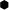 milímetroCabeza de tornillo hexagonal 1 mm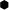 cm 3centímetro cúbicoVolumen1 cm 3Lt.litroVolumen1 Lt.